Правила применения Типовых схем дорожно-транспортных происшествий и распределение ответственности участников дорожно-транспортного происшествия за причиненный ими вред при оформлении документов по дорожно-транспортным происшествиям без участия уполномоченных на то сотрудников полиции1. Термины и определения, применяемые в настоящих ПравилахВ настоящих Правилах наряду с понятиями и терминами, приведенными в Федеральном законе № 196-ФЗ от 10 декабря . «О безопасности дорожного движения», Федеральном законе № 40-ФЗ от 25 апреля 2002 «Об обязательном страховании гражданской ответственности владельцев транспортных средств», Правилах дорожного движения и других нормативных правовых актах, действующих в сфере дорожного движения и в области страхования, используются следующие термины и определения (при  наличии в указанных нормативно-правовых актах иных определений по приведенным ниже терминам, следует использовать  термины и определения, приведенные в настоящих Правилах):«Дорожно-транспортное происшествие (ДТП)» – событие, возникшее в процессе движения транспортного средства или с его участием, при котором транспортным средствам причинен материальный ущерб.«Дорожная разметка (горизонтальная)» – линии, стрелы, надписи и другие обозначения на проезжей части, устанавливающие определенные режимы и порядок движения.«Полоса движения» – любая из продольных полос проезжей части, обозначенная или не обозначенная разметкой и имеющая ширину, достаточную для движения автомобилей в один ряд.«Регулируемый перекресток» – перекресток, на котором очередность движения определяется сигналами светофора или регулировщика.«Нерегулируемый перекресток» – перекресток, на котором очередность движения определяется специальными правилами и установленными на перекрестке знаками приоритета. «Маневр транспортного средства» – изменение траектории движения транспортного средства, связанное с перестроением, поворотом (разворотом), предстоящей остановкой (стоянкой), а также движение задним ходом.«Парковка (стоянка)» – место, специально предназначенное для стоянки транспортных средств, обозначенное с помощью табличек и разметки.«Участники ДТП» – водители, непосредственно управлявшие транспортными средствами, с участием которых произошло ДТП.«Правила ОСАГО» – правила обязательного страхования гражданской ответственности владельцев транспортных средств, утвержденные Правительством Российской Федерации.«Типовая схема ДТП» – совокупность информации о примерных обстоятельствах ДТП, заполненных пунктах Извещения о ДТП, рекомендаций о распределении гражданско-правовой ответственности за причиненный материальный ущерб между участниками ДТП, а также графического изображения обстоятельств ДТП (расположения ТС на проезжей части в момент ДТП, место контакта ТС, расположение дорожных знаков и разметки и т.д.), соответствующая обстоятельствам наиболее часто встречающихся ДТП.2. Типовые схемы ДТП и степень ответственности Участников ДТП в соответствующей ситуацииУсловные обозначения:«А», «В» − Участники ДТП (транспортные средства, участвующие в ДТП);Распределение ответственности = «0» − данный Участник ДТП не несет ответственности за ущерб, причиненный в результате ДТП;Распределение ответственности = «1» − данный Участник ДТП нарушил соответствующие нормы ПДД, что послужило основной причиной возникновения ДТП, и несет полную ответственность за ущерб, причиненный в результате ДТП;Распределение ответственности = «1/2» − оба Участника ДТП нарушили соответствующие нормы ПДД, что послужило основной причиной возникновения ДТП, и несут ответственность за ущерб, причиненный в результате ДТП, в равных долях.I. Дорожно-транспортные происшествия, произошедшие при движении транспортных средств в одном направленииII. Дорожно-транспортные происшествия, произошедшие при движении транспортных средств в противоположных направленияхIII. Дорожно-транспортные происшествия, произошедшие при движении транспортных средств под углом друг к другуIV. Дорожно-транспортные происшествия, произошедшие при движении транспортных средств задним ходомV. Дорожно-транспортные происшествия, произошедшие при наезде на стоящее транспортное средствоТранспортные средства Участников ДТП:Транспортные средства Участников ДТП:Транспортные средства Участников ДТП:  и   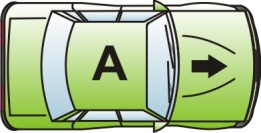 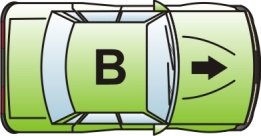   и   - Участники ДТП не ответственные в ДТП;  и   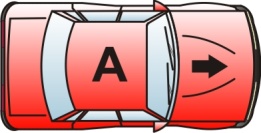 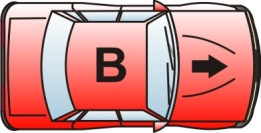   и   - Участники ДТП ответственные в ДТП;  и   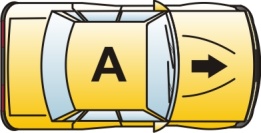 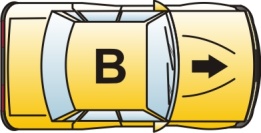   и   - Участники ДТП несут ответственность за ущерб, причиненный в результате ДТП, в равной степени;Прочие обозначения:Прочие обозначения:Прочие обозначения: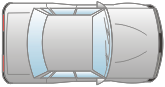 - транспортное средство, не участвующее в ДТП;- транспортное средство, не участвующее в ДТП;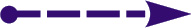 - направление движения транспортного средства;- направление движения транспортного средства;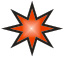 - место удара;- место удара;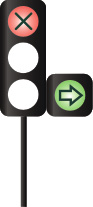 - светофор (горящий сигнал отмечен цветом, крестом, либо стрелкой);- светофор (горящий сигнал отмечен цветом, крестом, либо стрелкой);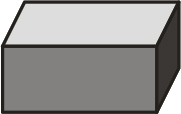 - препятствие на проезжей части.- препятствие на проезжей части.Схема № 1.1.8_(2.0)Схема № 1.1.8_(2.0)Схема № 1.1.8_(2.0)Схема № 1.1.8_(2.0)Схема № 1.1.8_(2.0)Схема № 1.1.8_(2.0)Обстоятельства ДТПЗаключениеп.11 Извещения о ДТПп.11 Извещения о ДТПРаспределение ответственностиРаспределение ответственности1) При перестроении или объезде препятствия В не уступил дорогу А, двигавшемуся прямо и попутно справа или слева от него.2) При одновременном перестроении А и В, В не уступил дорогу А, перестраивавшемуся справа от него.В нарушил п.8.4 или п.8.5 ПДДАВАВ1) При перестроении или объезде препятствия В не уступил дорогу А, двигавшемуся прямо и попутно справа или слева от него.2) При одновременном перестроении А и В, В не уступил дорогу А, перестраивавшемуся справа от него.В нарушил п.8.4 или п.8.5 ПДД10111810111801Примеры схемПримеры схемПримеры схемПримеры схемПримеры схемПримеры схем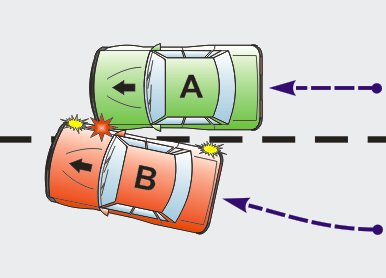 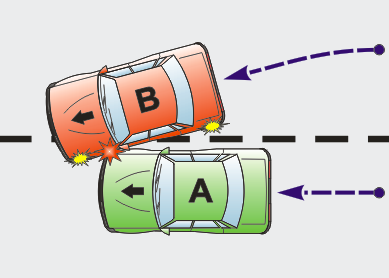 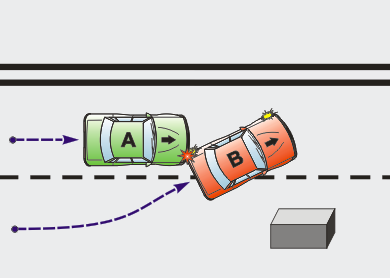 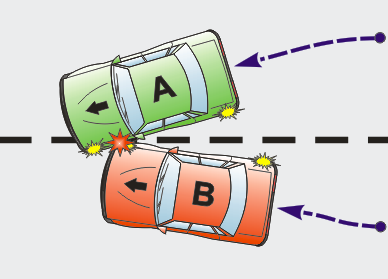 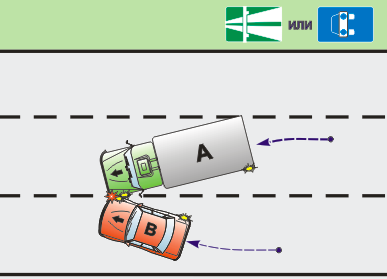 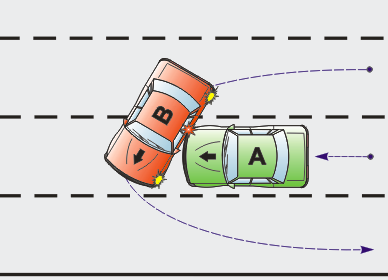 Схема № 1.2.9_(2.0)Схема № 1.2.9_(2.0)Схема № 1.2.9_(2.0)Схема № 1.2.9_(2.0)Схема № 1.2.9_(2.0)Схема № 1.2.9_(2.0)Обстоятельства ДТПЗаключениеп.11 Извещения о ДТПп.11 Извещения о ДТПРаспределение ответственностиРаспределение ответственностиА и В двигались прямо в одном направлении.А двигался впереди В.За счет разности скоростей движения ТС В допустил наезд на А.Внимание! Распределение ответственности в данной схеме не зависит от типа ТС, участвовавшего в ДТП, и участка дороги, на котором произошло столкновение (проезжая часть, обочина, разделительная полоса или линии разметки, обозначающая границу полосы движения).В нарушил п.9.10 ПДД.АВАВА и В двигались прямо в одном направлении.А двигался впереди В.За счет разности скоростей движения ТС В допустил наезд на А.Внимание! Распределение ответственности в данной схеме не зависит от типа ТС, участвовавшего в ДТП, и участка дороги, на котором произошло столкновение (проезжая часть, обочина, разделительная полоса или линии разметки, обозначающая границу полосы движения).В нарушил п.9.10 ПДД.910131491001Примеры схемПримеры схемПримеры схемПримеры схемПримеры схемПримеры схем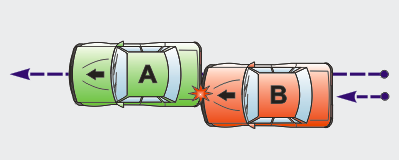 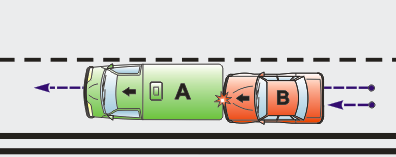 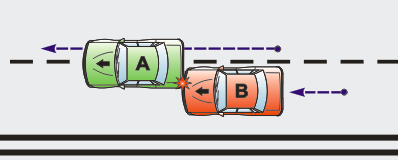 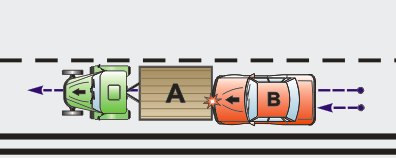 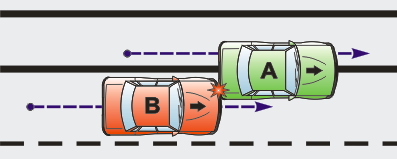 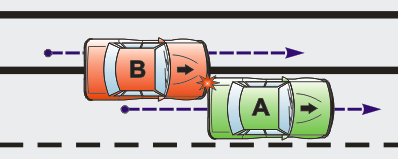 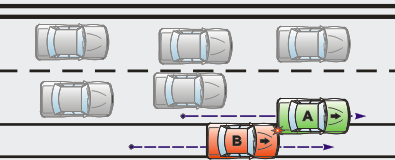 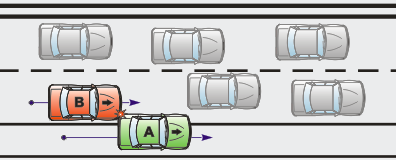 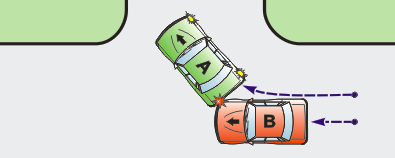 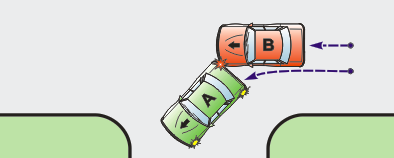 Схема № 1.3.8_(2.0)Схема № 1.3.8_(2.0)Схема № 1.3.8_(2.0)Схема № 1.3.8_(2.0)Схема № 1.3.8_(2.0)Схема № 1.3.8_(2.0)Обстоятельства ДТПЗаключениеп.11 Извещения о ДТПп.11 Извещения о ДТПРаспределение ответственностиРаспределение ответственности1) Перед поворотом налево или разворотом В не занял крайнее левое положение и совершил столкновение с А, двигающимся прямо слева от него или поворачивающим налево из крайнего левого положения либо с трамвайных путей попутного направления, расположенных на одном уровне с проезжей частью.2)  Аналогичная оценка действий А и В применяется и при соответствующих маневрах направо. 3) В совершал поворот налево с крайней левой полосы проезжей части. А совершал поворот налево с трамвайных путей попутного направления, расположенных на одном уровне с проезжей частьюВ нарушил п.8.5 ПДДАВАВ1) Перед поворотом налево или разворотом В не занял крайнее левое положение и совершил столкновение с А, двигающимся прямо слева от него или поворачивающим налево из крайнего левого положения либо с трамвайных путей попутного направления, расположенных на одном уровне с проезжей частью.2)  Аналогичная оценка действий А и В применяется и при соответствующих маневрах направо. 3) В совершал поворот налево с крайней левой полосы проезжей части. А совершал поворот налево с трамвайных путей попутного направления, расположенных на одном уровне с проезжей частьюВ нарушил п.8.5 ПДД13141113141801Примеры схемПримеры схемПримеры схемПримеры схемПримеры схемПримеры схем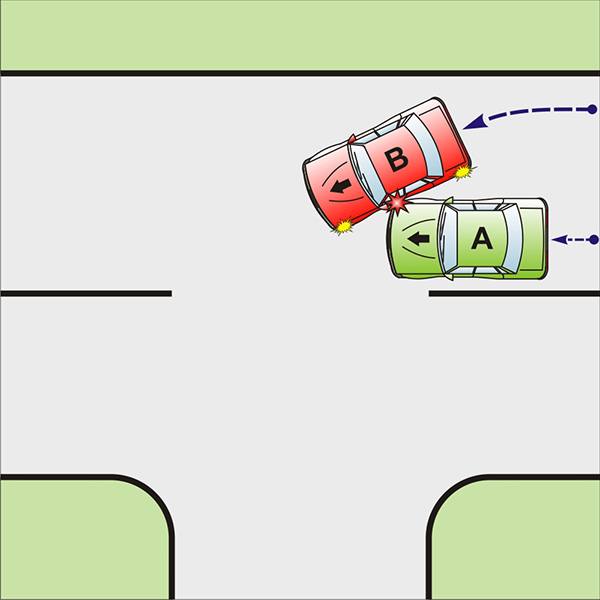 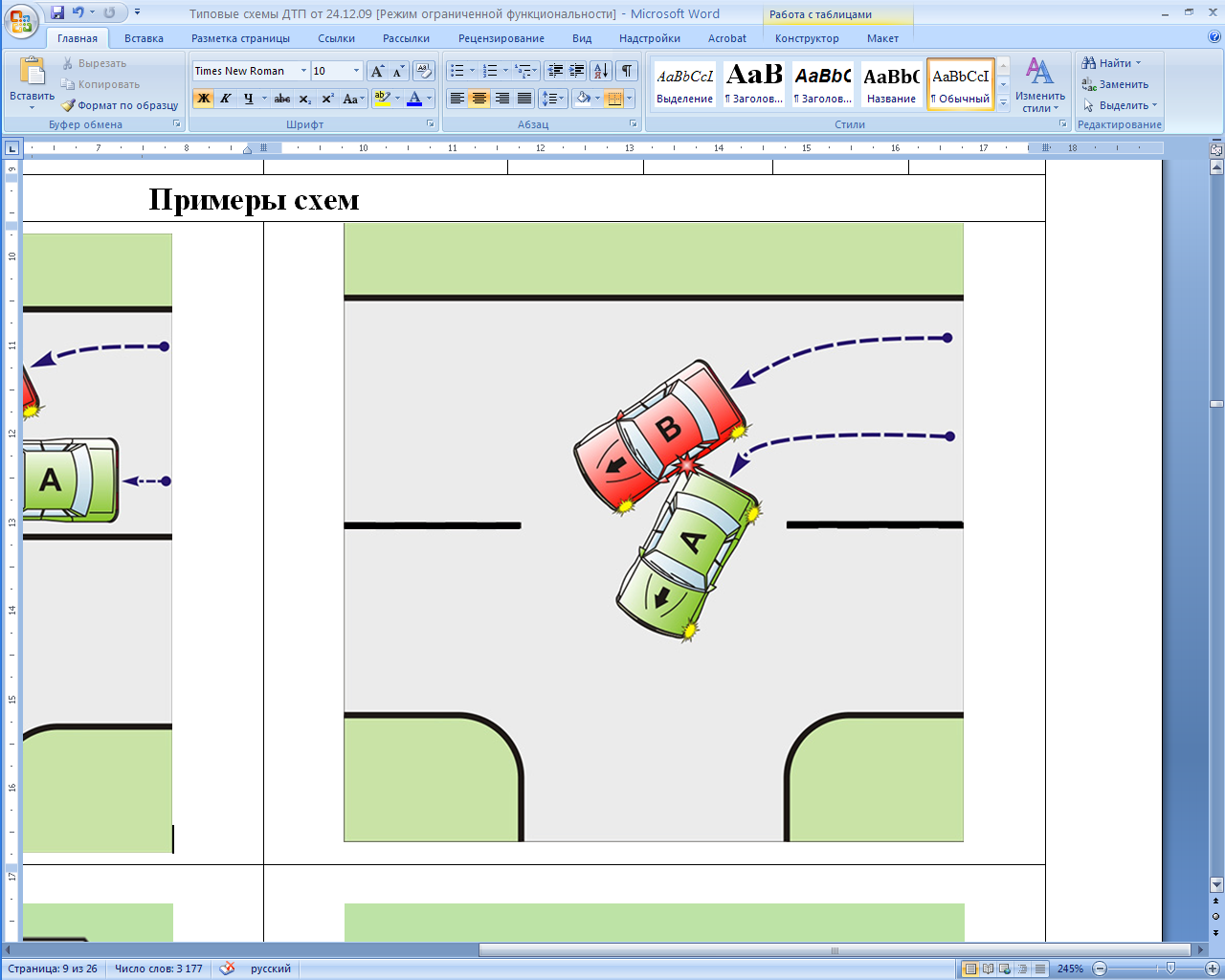 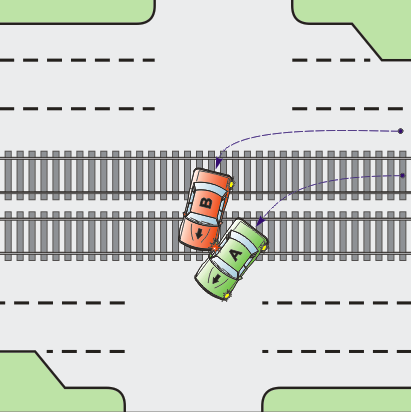 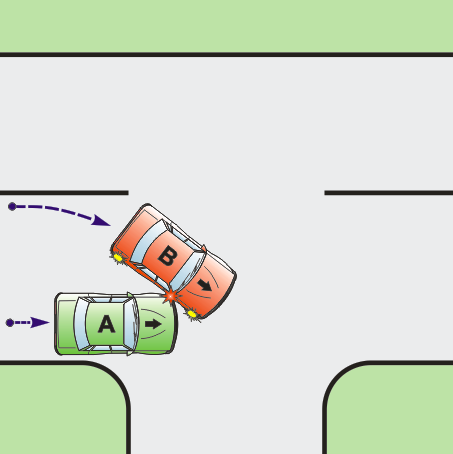 Схема № 1.4.8_(2.0)Схема № 1.4.8_(2.0)Схема № 1.4.8_(2.0)Схема № 1.4.8_(2.0)Схема № 1.4.8_(2.0)Схема № 1.4.8_(2.0)Обстоятельства ДТПЗаключениеп.11 Извещения о ДТПп.11 Извещения о ДТПРаспределение ответственностиРаспределение ответственностиА совершал поворот налево с крайней левой полосы проезжей части. В двигался по трамвайным путям попутного направления, расположенных на одном уровне с проезжей частью, при наличии знака 5.15.1 (5.15.2) или совершал с них поворот налево.В нарушил п.8.5 ПДДАВАВА совершал поворот налево с крайней левой полосы проезжей части. В двигался по трамвайным путям попутного направления, расположенных на одном уровне с проезжей частью, при наличии знака 5.15.1 (5.15.2) или совершал с них поворот налево.В нарушил п.8.5 ПДД14181401Примеры схемПримеры схемПримеры схемПримеры схемПримеры схемПримеры схем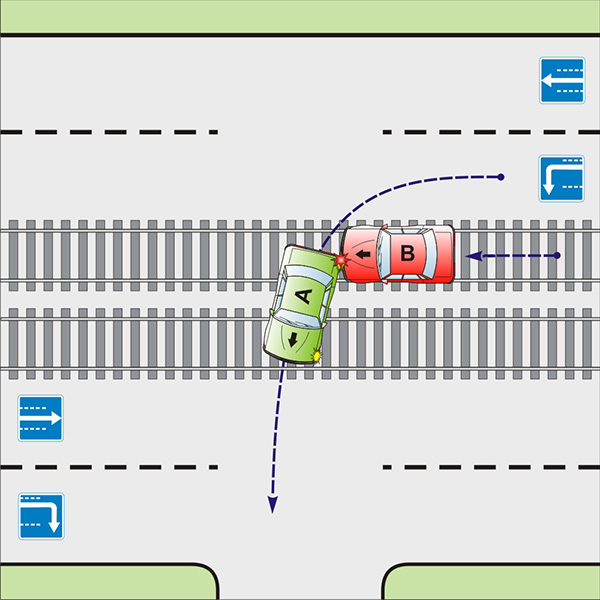 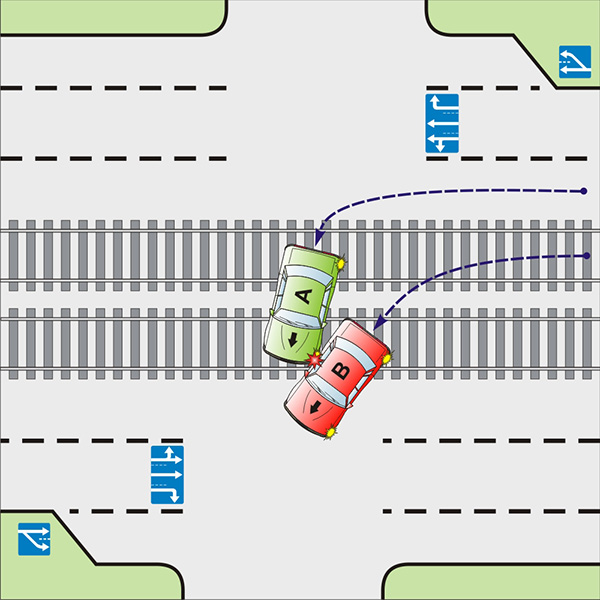 Схема № 1.5.8-8_(2.0)Схема № 1.5.8-8_(2.0)Схема № 1.5.8-8_(2.0)Схема № 1.5.8-8_(2.0)Схема № 1.5.8-8_(2.0)Схема № 1.5.8-8_(2.0)Обстоятельства ДТПЗаключениеп.11 Извещения о ДТПп.11 Извещения о ДТПРаспределение ответственностиРаспределение ответственностиВ совершал поворот налево с трамвайных путей попутного направления, расположенных на одном уровне с проезжей частью, при наличии знака 5.15.1 (5.15.2). А перед поворотом налево не занял крайнюю левую полосу. А и В нарушили п.8.5 ПДДАВАВВ совершал поворот налево с трамвайных путей попутного направления, расположенных на одном уровне с проезжей частью, при наличии знака 5.15.1 (5.15.2). А перед поворотом налево не занял крайнюю левую полосу. А и В нарушили п.8.5 ПДД1418141/21/2Примеры схемПримеры схемПримеры схемПримеры схемПримеры схемПримеры схем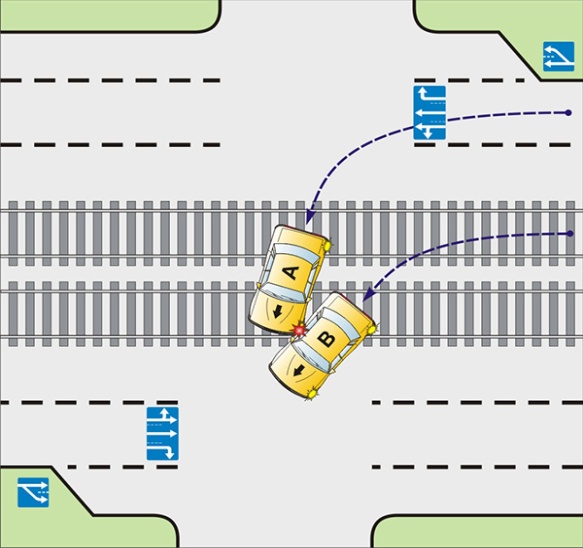 Схема № 1.6.8_(2.0)Схема № 1.6.8_(2.0)Схема № 1.6.8_(2.0)Схема № 1.6.8_(2.0)Схема № 1.6.8_(2.0)Схема № 1.6.8_(2.0)Обстоятельства ДТПЗаключениеп.11 Извещения о ДТПп.11 Извещения о ДТПРаспределение ответственностиРаспределение ответственностиА и В совершали поворот направо. Причем А – с полосы торможения, а В – с крайней правой полосы.В нарушил п.8.10 ПДДАВАВА и В совершали поворот направо. Причем А – с полосы торможения, а В – с крайней правой полосы.В нарушил п.8.10 ПДД1318101301Примеры схемПримеры схемПримеры схемПримеры схемПримеры схемПримеры схем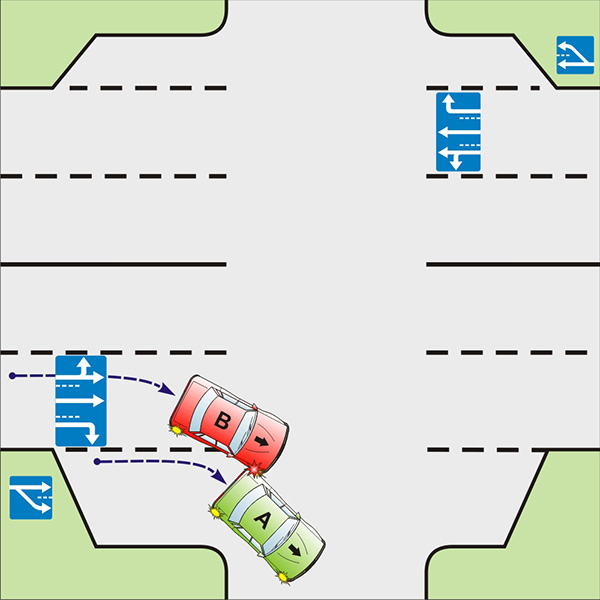 Схема № 1.7.11_(2.0)Схема № 1.7.11_(2.0)Схема № 1.7.11_(2.0)Схема № 1.7.11_(2.0)Схема № 1.7.11_(2.0)Схема № 1.7.11_(2.0)Обстоятельства ДТПЗаключениеп.11 Извещения о ДТПп.11 Извещения о ДТПРаспределение ответственностиРаспределение ответственностиВ при завершении обгона совершил касательное столкновение с А, двигавшимся без увеличения скорости.В нарушил п.11.1 ПДД.АВАВВ при завершении обгона совершил касательное столкновение с А, двигавшимся без увеличения скорости.В нарушил п.11.1 ПДД.51018101201Примеры схемПримеры схемПримеры схемПримеры схемПримеры схемПримеры схем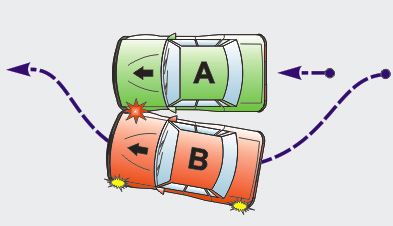 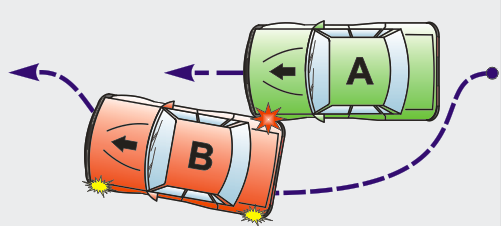 Схема № 1.8.11_(2.0)Схема № 1.8.11_(2.0)Схема № 1.8.11_(2.0)Схема № 1.8.11_(2.0)Схема № 1.8.11_(2.0)Схема № 1.8.11_(2.0)Обстоятельства ДТПЗаключениеп.11 Извещения о ДТПп.11 Извещения о ДТПРаспределение ответственностиРаспределение ответственностиВ приступил к обгону транспортного средства, следующего в попутном направлении, не убедившись, что А уже начал обгон В.В нарушил п.11.1.ПДД АВАВВ приступил к обгону транспортного средства, следующего в попутном направлении, не убедившись, что А уже начал обгон В.В нарушил п.11.1.ПДД 121011121801Примеры схемПримеры схемПримеры схемПримеры схемПримеры схемПримеры схем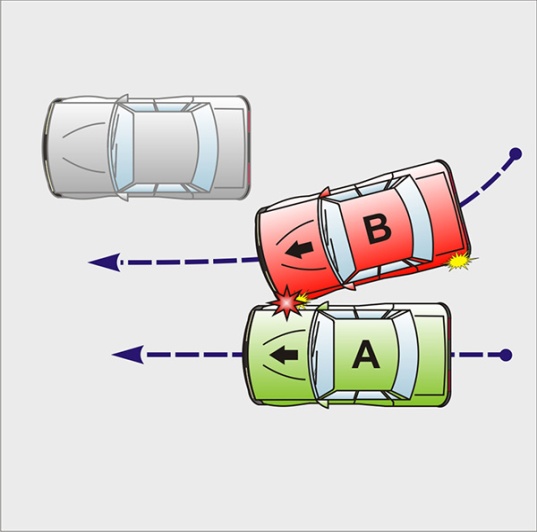 Схема № 1.9.11_(2.0)Схема № 1.9.11_(2.0)Схема № 1.9.11_(2.0)Схема № 1.9.11_(2.0)Схема № 1.9.11_(2.0)Схема № 1.9.11_(2.0)Обстоятельства ДТПЗаключениеп.11 Извещения о ДТПп.11 Извещения о ДТПРаспределение ответственностиРаспределение ответственностиВ увеличил скорость, не пропуская вперед обгоняющий его А, либо стал уменьшать боковой интервал, в результате чего произошло столкновение транспортных средств.В нарушил п.11.3 ПДД.АВАВВ увеличил скорость, не пропуская вперед обгоняющий его А, либо стал уменьшать боковой интервал, в результате чего произошло столкновение транспортных средств.В нарушил п.11.3 ПДД.1012101801Примеры схемПримеры схемПримеры схемПримеры схемПримеры схемПримеры схем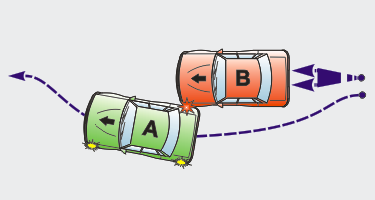 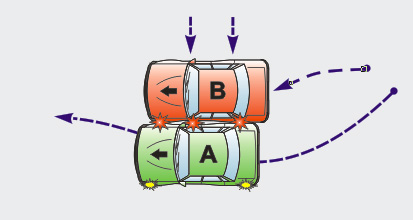 Схема № 1.10.11_(2.0)Схема № 1.10.11_(2.0)Схема № 1.10.11_(2.0)Схема № 1.10.11_(2.0)Схема № 1.10.11_(2.0)Схема № 1.10.11_(2.0)Обстоятельства ДТПЗаключениеп.11 Извещения о ДТПп.11 Извещения о ДТПРаспределение ответственностиРаспределение ответственностиВ начал обгон А, которое находилось в процессе обгона, объезда или перестроения.В нарушил п.11.5 ПДД АВАВВ начал обгон А, которое находилось в процессе обгона, объезда или перестроения.В нарушил п.11.5 ПДД 12101201Примеры схемПримеры схемПримеры схемПримеры схемПримеры схемПримеры схем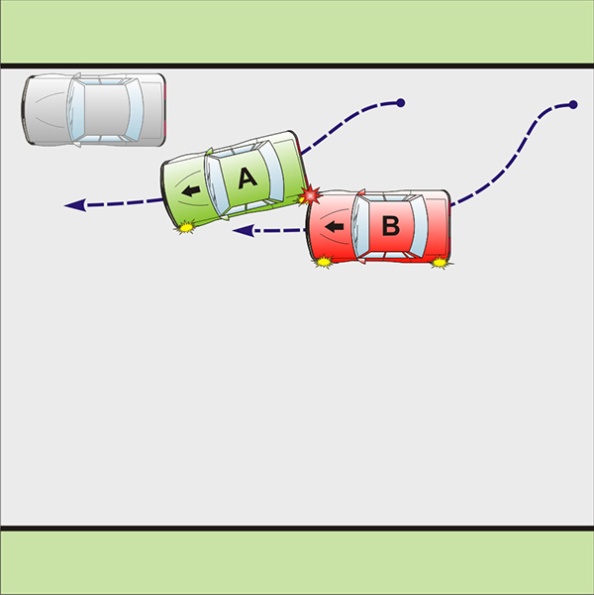 Схема № 1.11.8_(2.0)Схема № 1.11.8_(2.0)Схема № 1.11.8_(2.0)Схема № 1.11.8_(2.0)Схема № 1.11.8_(2.0)Схема № 1.11.8_(2.0)Обстоятельства ДТПЗаключениеп.11 Извещения о ДТПп.11 Извещения о ДТПРаспределение ответственностиРаспределение ответственностиВ выезжал с места стоянки (остановки) и не пропустил А, который двигался по своей полосе.В нарушил п.8.3 ПДД АВАВВ выезжал с места стоянки (остановки) и не пропустил А, который двигался по своей полосе.В нарушил п.8.3 ПДД 5301Примеры схемПримеры схемПримеры схемПримеры схемПримеры схемПримеры схем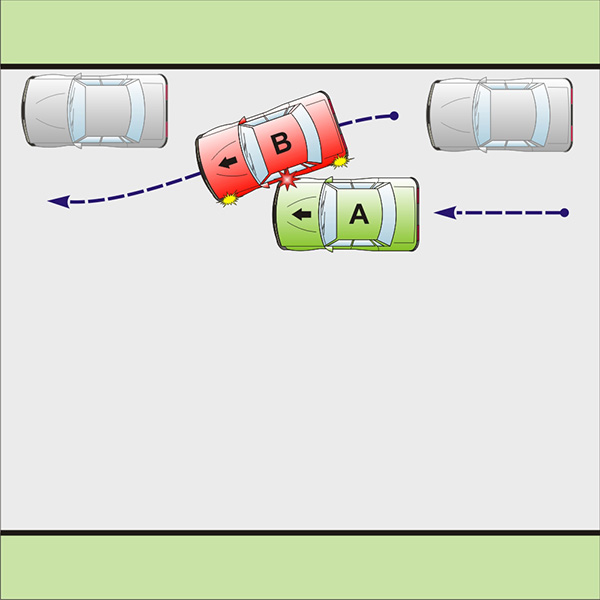 Схема № 2.1.9_(2.0)Схема № 2.1.9_(2.0)Схема № 2.1.9_(2.0)Схема № 2.1.9_(2.0)Схема № 2.1.9_(2.0)Схема № 2.1.9_(2.0)Обстоятельства ДТПЗаключениеп.11 Извещения о ДТПп.11 Извещения о ДТПРаспределение ответственностиРаспределение ответственности1) А двигался прямо по своей полосе движения. В двигался навстречу, выехав на сторону дороги, предназначенную для встречного движения, и допустив тем самым столкновение с А.2) А двигался по крайней правой полосе дороги, имеющей три полосы. В выехал на эту полосу, допустив тем самым столкновение с А.3) А двигался по трамвайным путям попутного направления, когда все полосы для движения были заняты. В выехал на трамвайные пути встречного направления, когда все полосы для движения были заняты.Внимание! Схема применяется, в том числе в ситуациях, когда дорожная разметка не нанесена или неразличимаВ нарушил п.9.1 илип.9.3 илип.9.6 ПДД.АВАВ1) А двигался прямо по своей полосе движения. В двигался навстречу, выехав на сторону дороги, предназначенную для встречного движения, и допустив тем самым столкновение с А.2) А двигался по крайней правой полосе дороги, имеющей три полосы. В выехал на эту полосу, допустив тем самым столкновение с А.3) А двигался по трамвайным путям попутного направления, когда все полосы для движения были заняты. В выехал на трамвайные пути встречного направления, когда все полосы для движения были заняты.Внимание! Схема применяется, в том числе в ситуациях, когда дорожная разметка не нанесена или неразличимаВ нарушил п.9.1 илип.9.3 илип.9.6 ПДД.51701Примеры схемПримеры схемПримеры схемПримеры схемПримеры схемПримеры схем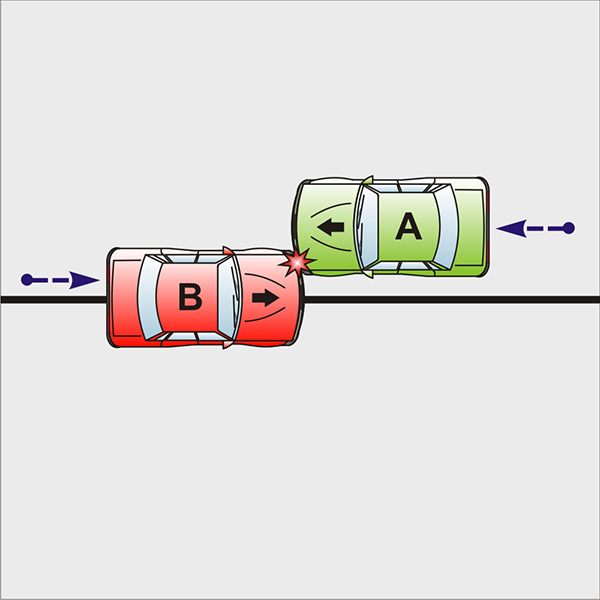 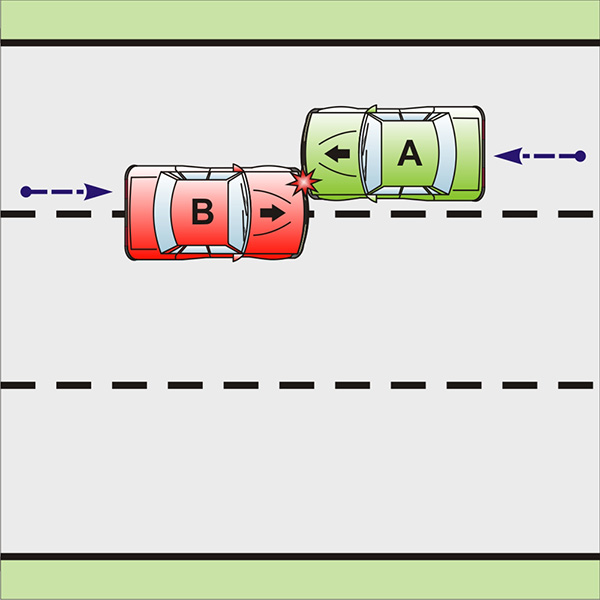 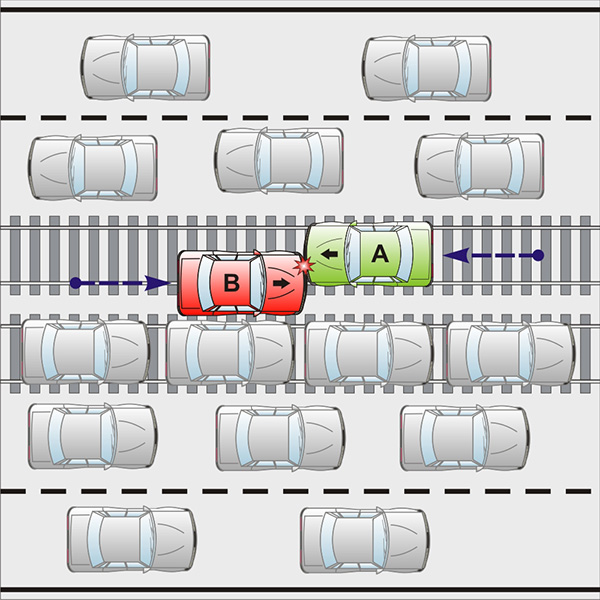 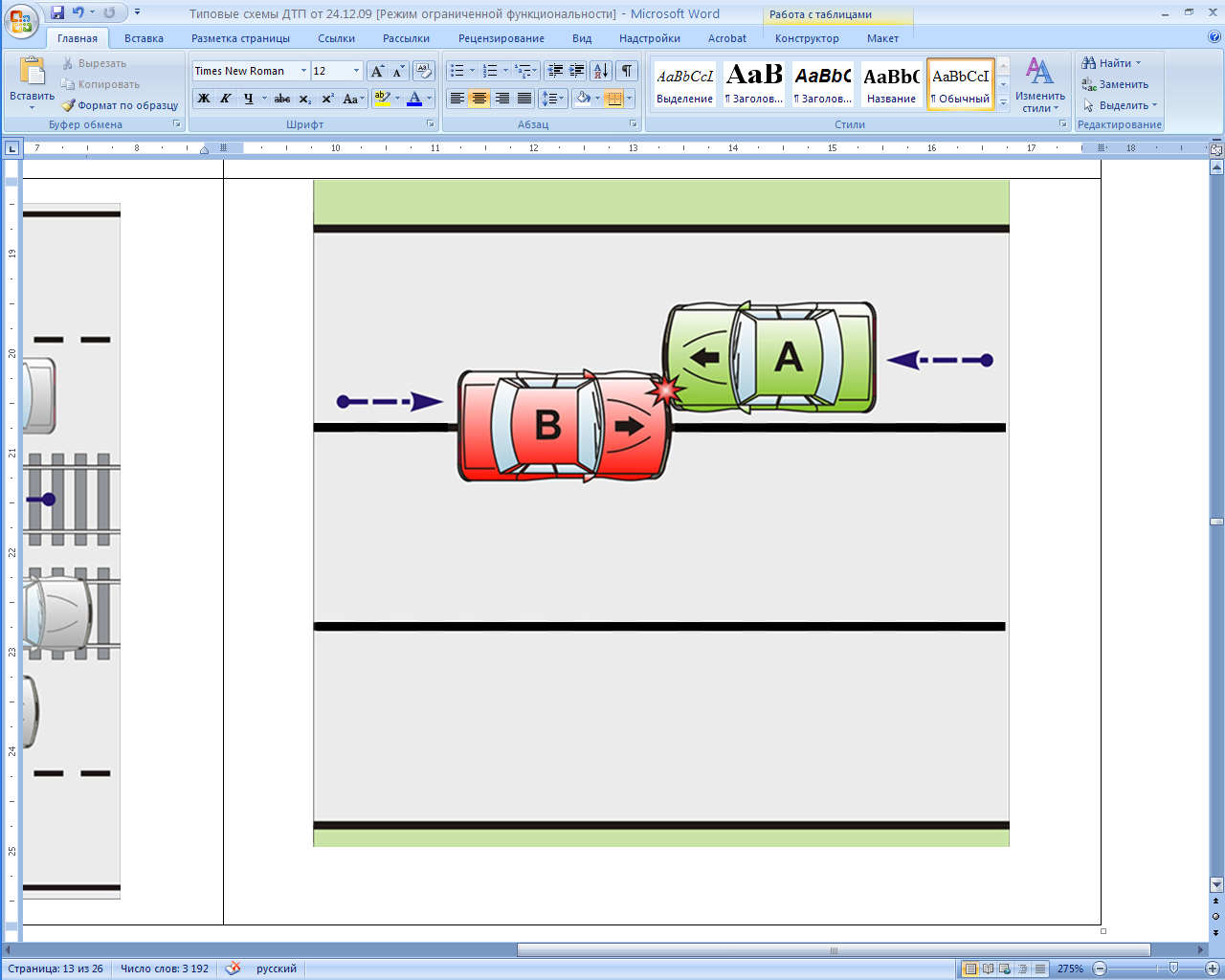 Схема № 2.2.11_(2.0)Схема № 2.2.11_(2.0)Схема № 2.2.11_(2.0)Схема № 2.2.11_(2.0)Схема № 2.2.11_(2.0)Схема № 2.2.11_(2.0)Обстоятельства ДТПЗаключениеп.11 Извещения о ДТПп.11 Извещения о ДТПРаспределение ответственностиРаспределение ответственности1) А выехал на полосу встречного движения при обгоне транспортного средства на нерегулируемом перекрестке при движении по дороге, не являющейся главной, или на регулируемом перекрестке, где совершил столкновение с В.2) А совершал обгон транспортного средства, которое в свою очередь совершало обгон или объезд препятствия и в процессе маневра совершил столкновение с В, следовавшим во встречном направлении.3) А совершал обгон движущегося транспортного средства в конце подъема, либо на других участках дороги с ограниченной видимостью, либо не убедился в безопасности обгона при встречном разъезде и совершил столкновение с В, следовавшим во встречном направлении.А нарушил п.11.5. или п.11.1. ПДДАВАВ1) А выехал на полосу встречного движения при обгоне транспортного средства на нерегулируемом перекрестке при движении по дороге, не являющейся главной, или на регулируемом перекрестке, где совершил столкновение с В.2) А совершал обгон транспортного средства, которое в свою очередь совершало обгон или объезд препятствия и в процессе маневра совершил столкновение с В, следовавшим во встречном направлении.3) А совершал обгон движущегося транспортного средства в конце подъема, либо на других участках дороги с ограниченной видимостью, либо не убедился в безопасности обгона при встречном разъезде и совершил столкновение с В, следовавшим во встречном направлении.А нарушил п.11.5. или п.11.1. ПДД1217510Примеры схемПримеры схемПримеры схемПримеры схемПримеры схемПримеры схем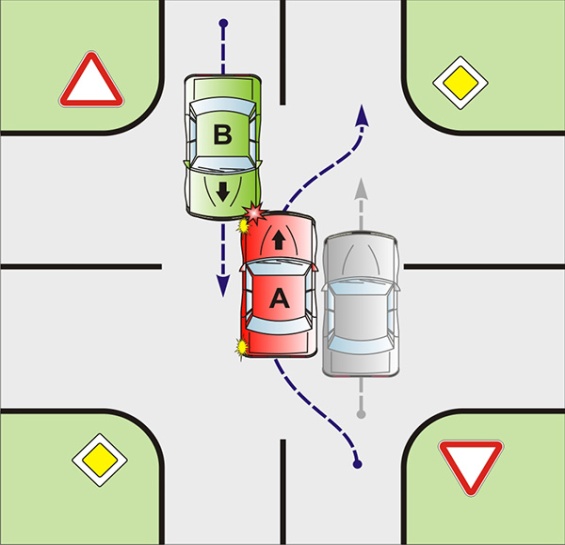 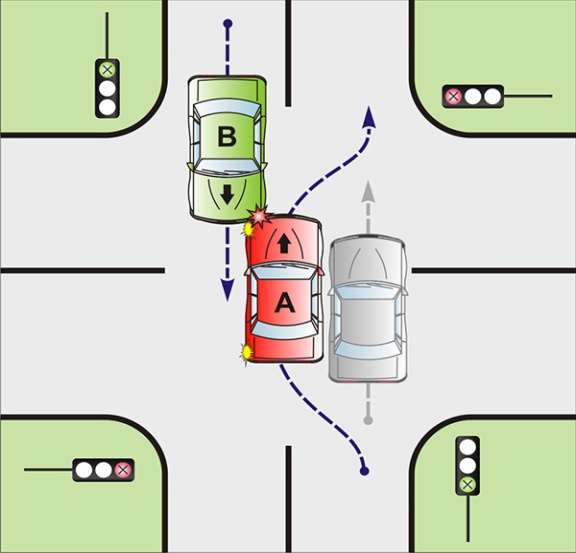 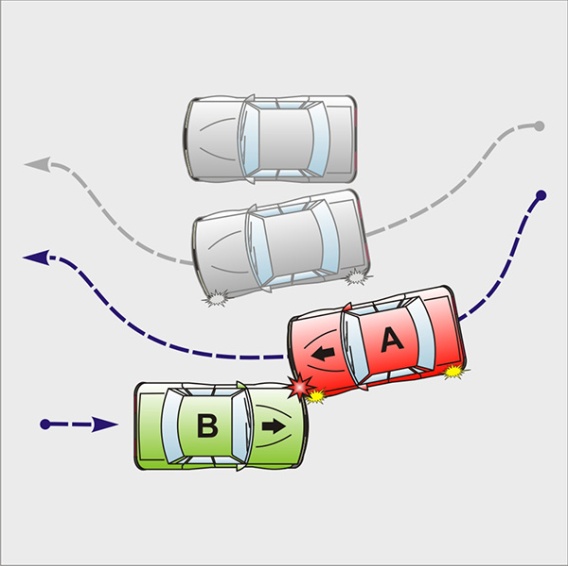 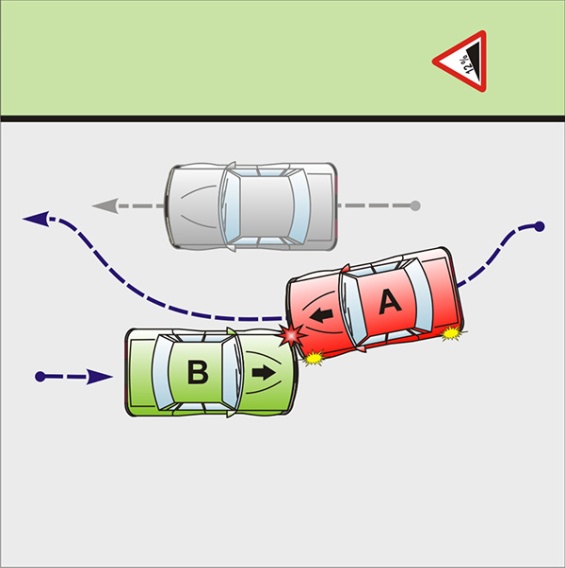 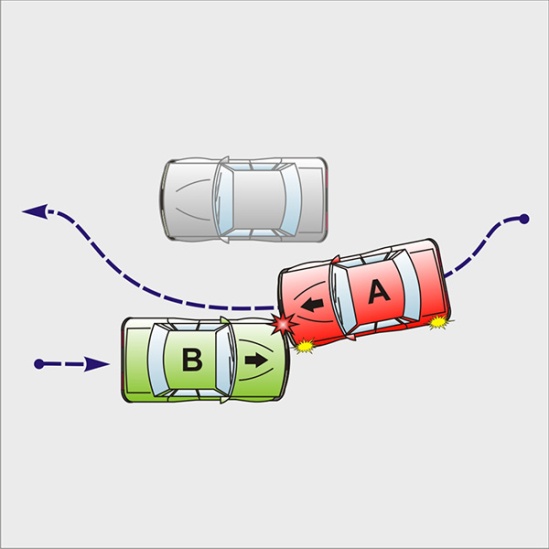 Схема № 2.3.11_(2.0)Схема № 2.3.11_(2.0)Схема № 2.3.11_(2.0)Схема № 2.3.11_(2.0)Схема № 2.3.11_(2.0)Схема № 2.3.11_(2.0)Обстоятельства ДТПЗаключениеп.11 Извещения о ДТПп.11 Извещения о ДТПРаспределение ответственностиРаспределение ответственностиВ двигался на спуск и не уступил дорогу А, объезжающему препятствие и следующему на подъем.В нарушил п.11.7 ПДД.АВАВВ двигался на спуск и не уступил дорогу А, объезжающему препятствие и следующему на подъем.В нарушил п.11.7 ПДД.1117501Примеры схемПримеры схемПримеры схемПримеры схемПримеры схемПримеры схем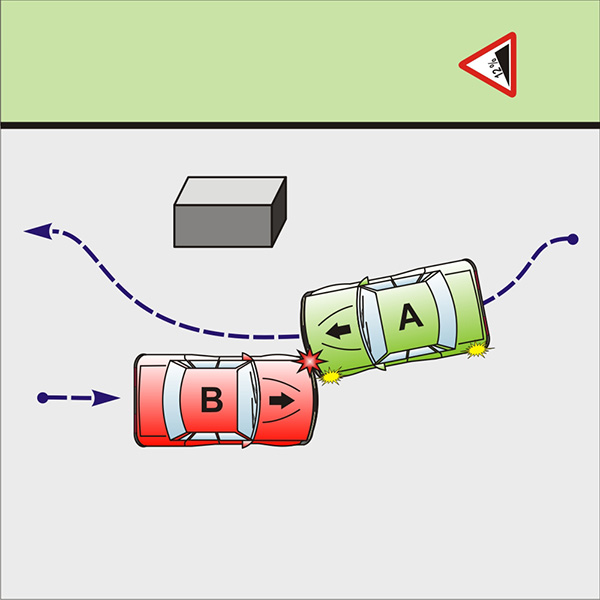 Схема № 2.4.6_(2.0)Схема № 2.4.6_(2.0)Схема № 2.4.6_(2.0)Схема № 2.4.6_(2.0)Схема № 2.4.6_(2.0)Схема № 2.4.6_(2.0)Обстоятельства ДТПЗаключениеп.11 Извещения о ДТПп.11 Извещения о ДТПРаспределение ответственностиРаспределение ответственностиВ выехал на полосу проезжей части, направление движения по которой может изменяться. А двигался по той же полосе на разрешающий сигнал реверсивного светофора.В нарушил п.6.7 ПДД.АВАВВ выехал на полосу проезжей части, направление движения по которой может изменяться. А двигался по той же полосе на разрешающий сигнал реверсивного светофора.В нарушил п.6.7 ПДД.51701Примеры схемПримеры схемПримеры схемПримеры схемПримеры схемПримеры схем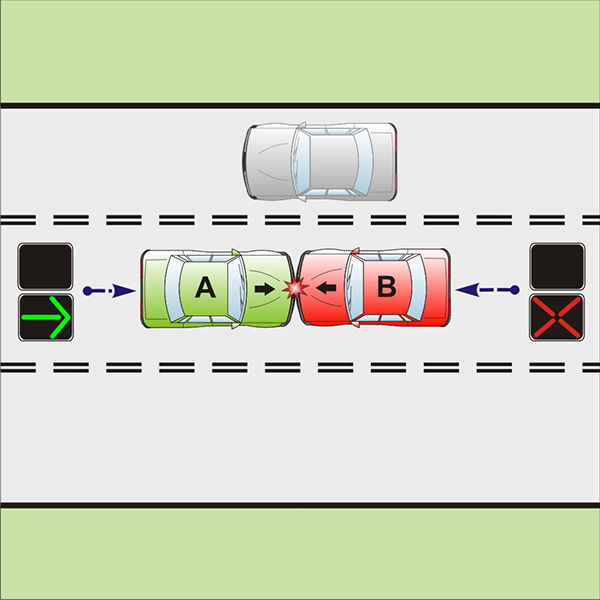 Схема № 2.5.6-6_(2.0)Схема № 2.5.6-6_(2.0)Схема № 2.5.6-6_(2.0)Схема № 2.5.6-6_(2.0)Схема № 2.5.6-6_(2.0)Схема № 2.5.6-6_(2.0)Обстоятельства ДТПЗаключениеп.11 Извещения о ДТПп.11 Извещения о ДТПРаспределение ответственностиРаспределение ответственностиА и В двигались по полосе проезжей части, направление движения по которой может изменяться, при выключенных сигналах реверсивного светофора, который расположен над полосой, обозначенной разметкой 1.9.А и В нарушили п.6.7 ПДД.АВАВА и В двигались по полосе проезжей части, направление движения по которой может изменяться, при выключенных сигналах реверсивного светофора, который расположен над полосой, обозначенной разметкой 1.9.А и В нарушили п.6.7 ПДД.1/21/2Примеры схемПримеры схемПримеры схемПримеры схемПримеры схемПримеры схем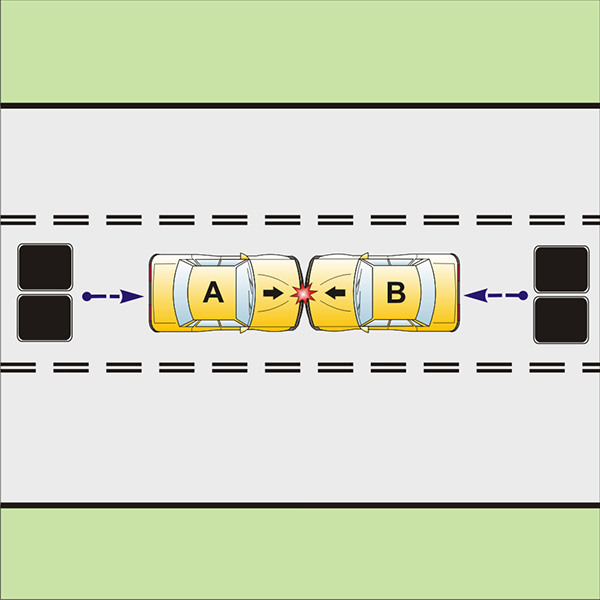 Схема № 2.6.9-9_(2.0)Схема № 2.6.9-9_(2.0)Схема № 2.6.9-9_(2.0)Схема № 2.6.9-9_(2.0)Схема № 2.6.9-9_(2.0)Схема № 2.6.9-9_(2.0)Обстоятельства ДТПЗаключениеп.11 Извещения о ДТПп.11 Извещения о ДТПРаспределение ответственностиРаспределение ответственностиА и В двигались навстречу друг другу по средней полосе дороги, имеющей три полосы, или по разделительной полосе.А и В нарушили п.9.3 ПДД.АВАВА и В двигались навстречу друг другу по средней полосе дороги, имеющей три полосы, или по разделительной полосе.А и В нарушили п.9.3 ПДД.1/21/2Примеры схемПримеры схемПримеры схемПримеры схемПримеры схемПримеры схем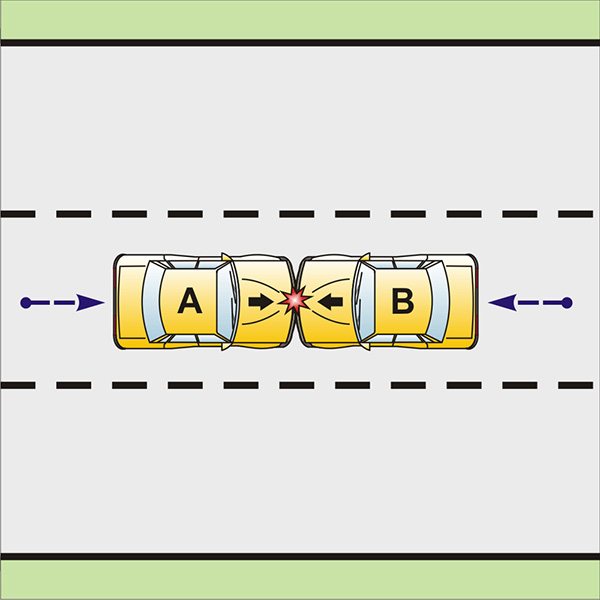 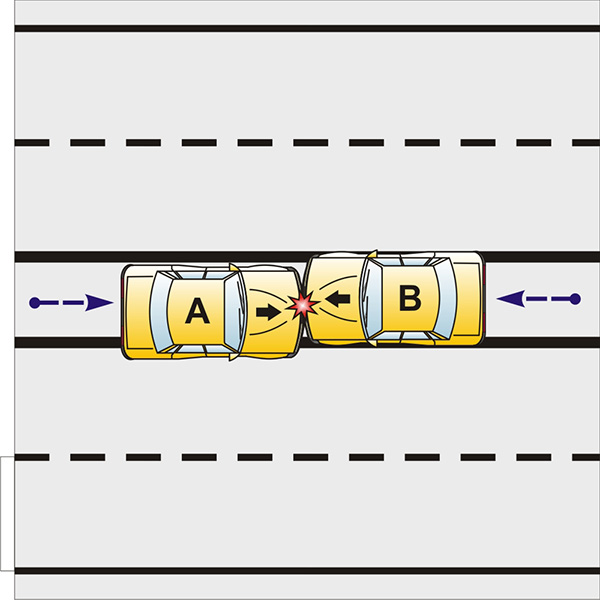 Схема № 3.1.6_(2.0)Схема № 3.1.6_(2.0)Схема № 3.1.6_(2.0)Схема № 3.1.6_(2.0)Схема № 3.1.6_(2.0)Схема № 3.1.6_(2.0)Обстоятельства ДТПЗаключениеп.11 Извещения о ДТПп.11 Извещения о ДТПРаспределение ответственностиРаспределение ответственностиА двигался на разрешающий сигнал светофора или регулировщика, а В – на запрещающий.Внимание! Схема применяется вне зависимости от направления движения ТСВ нарушил п.6.13 ПДД.АВАВА двигался на разрешающий сигнал светофора или регулировщика, а В – на запрещающий.Внимание! Схема применяется вне зависимости от направления движения ТСВ нарушил п.6.13 ПДД.565601Примеры схемПримеры схемПримеры схемПримеры схемПримеры схемПримеры схем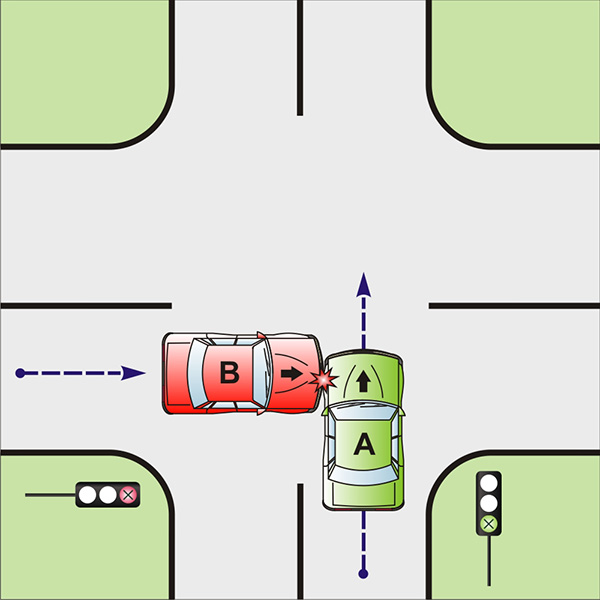 Схема № 3.2.13_(2.0)Схема № 3.2.13_(2.0)Схема № 3.2.13_(2.0)Схема № 3.2.13_(2.0)Схема № 3.2.13_(2.0)Схема № 3.2.13_(2.0)Обстоятельства ДТПЗаключениеп.11 Извещения о ДТПп.11 Извещения о ДТПРаспределение ответственностиРаспределение ответственностиА двигался направо в направлении стрелки, включенной в дополнительной секции одновременно с красным сигналом светофора, не уступив дорогу В, двигавшемуся на зеленый сигнал светофора с другого направления.А нарушил п. 13.5 ПДД.АВАВА двигался направо в направлении стрелки, включенной в дополнительной секции одновременно с красным сигналом светофора, не уступив дорогу В, двигавшемуся на зеленый сигнал светофора с другого направления.А нарушил п. 13.5 ПДД.13185610Примеры схемПримеры схемПримеры схемПримеры схемПримеры схемПримеры схем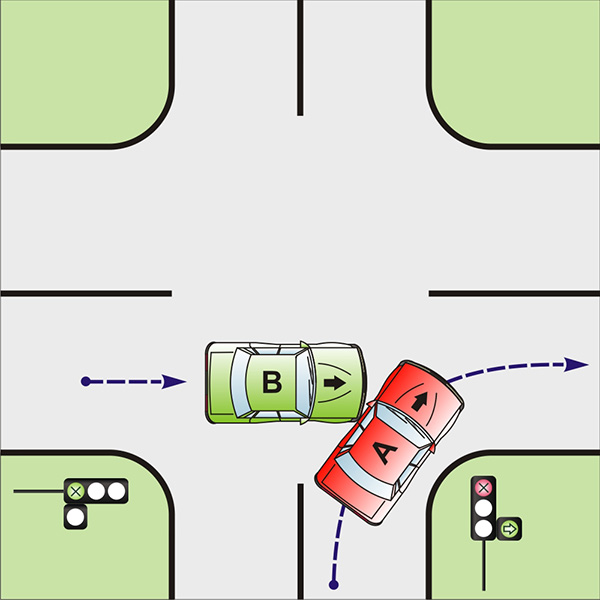 Схема № 3.3.13_(2.0)Схема № 3.3.13_(2.0)Схема № 3.3.13_(2.0)Схема № 3.3.13_(2.0)Схема № 3.3.13_(2.0)Схема № 3.3.13_(2.0)Обстоятельства ДТПЗаключениеп.11 Извещения о ДТПп.11 Извещения о ДТПРаспределение ответственностиРаспределение ответственностиА двигался на разрешающий сигнал светофора или регулировщика и не уступил дорогу В, завершающему движение через перекресток. А нарушил п. 13.8 ПДД.АВАВА двигался на разрешающий сигнал светофора или регулировщика и не уступил дорогу В, завершающему движение через перекресток. А нарушил п. 13.8 ПДД.565610Примеры схемПримеры схемПримеры схемПримеры схемПримеры схемПримеры схем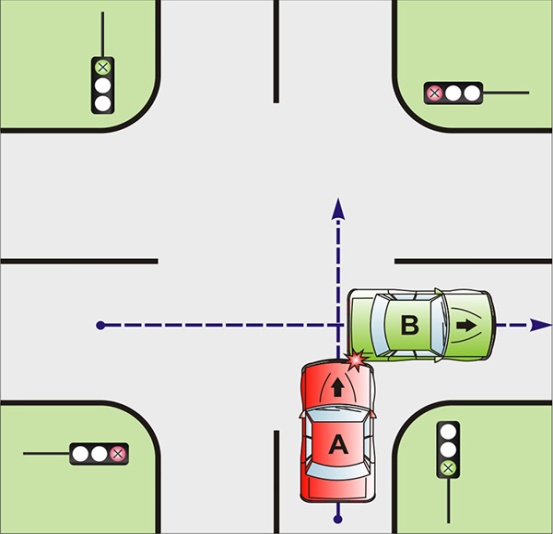 Схема № 3.4.13_(2.0)Схема № 3.4.13_(2.0)Схема № 3.4.13_(2.0)Схема № 3.4.13_(2.0)Схема № 3.4.13_(2.0)Схема № 3.4.13_(2.0)Обстоятельства ДТПЗаключениеп.11 Извещения о ДТПп.11 Извещения о ДТПРаспределение ответственностиРаспределение ответственностиНа перекрестке неравнозначных дорог А не уступил дорогу В, двигавшемуся по главной дороге.Внимание! Схема применяется, в том числе, при движении ТС на желтый мигающий сигнал светофора, а определение ответственности не зависит от того, имел ли право А (по типу ТС) двигаться по данной полосе или не имел.А нарушил п.13.9 ПДД.АВАВНа перекрестке неравнозначных дорог А не уступил дорогу В, двигавшемуся по главной дороге.Внимание! Схема применяется, в том числе, при движении ТС на желтый мигающий сигнал светофора, а определение ответственности не зависит от того, имел ли право А (по типу ТС) двигаться по данной полосе или не имел.А нарушил п.13.9 ПДД.191810Примеры схемПримеры схемПримеры схемПримеры схемПримеры схемПримеры схем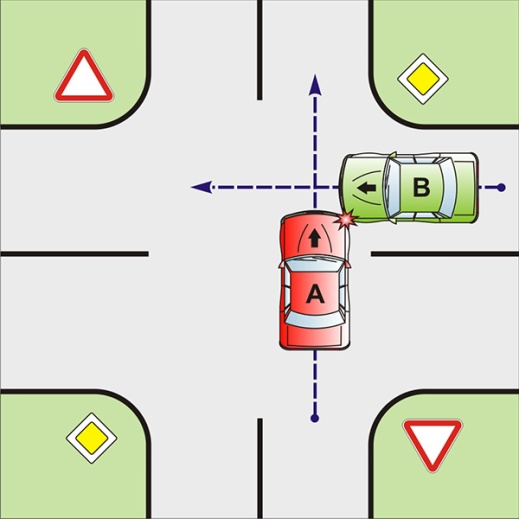 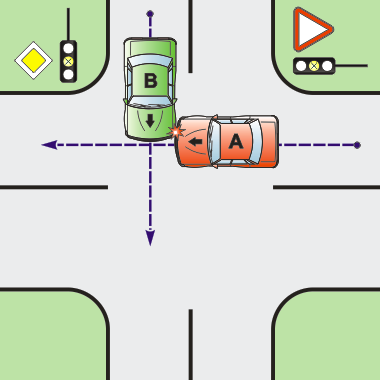 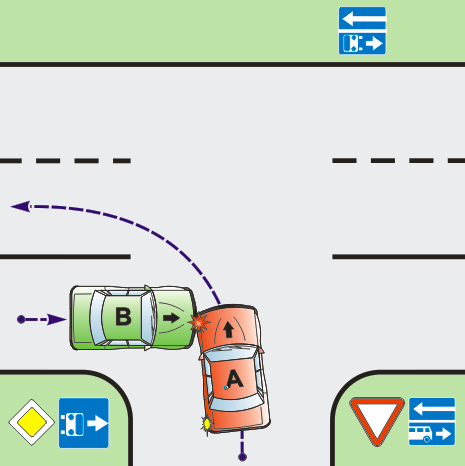 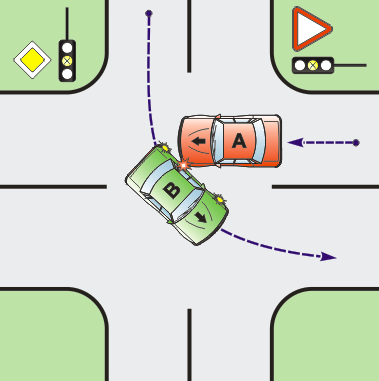 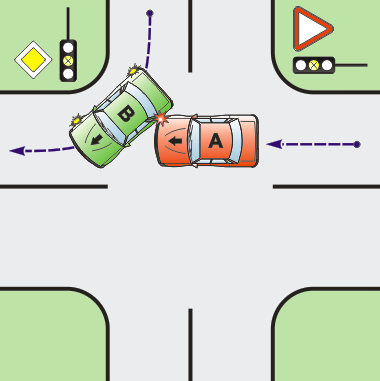 Схема № 3.5.13_(2.0)Схема № 3.5.13_(2.0)Схема № 3.5.13_(2.0)Схема № 3.5.13_(2.0)Схема № 3.5.13_(2.0)Схема № 3.5.13_(2.0)Обстоятельства ДТПЗаключениеп.11 Извещения о ДТПп.11 Извещения о ДТПРаспределение ответственностиРаспределение ответственностиНа перекрестке равнозначных дорог В не уступил дорогу А, приближающемуся справа. В нарушил п.13.11 ПДД.АВАВНа перекрестке равнозначных дорог В не уступил дорогу А, приближающемуся справа. В нарушил п.13.11 ПДД.18601Примеры схемПримеры схемПримеры схемПримеры схемПримеры схемПримеры схем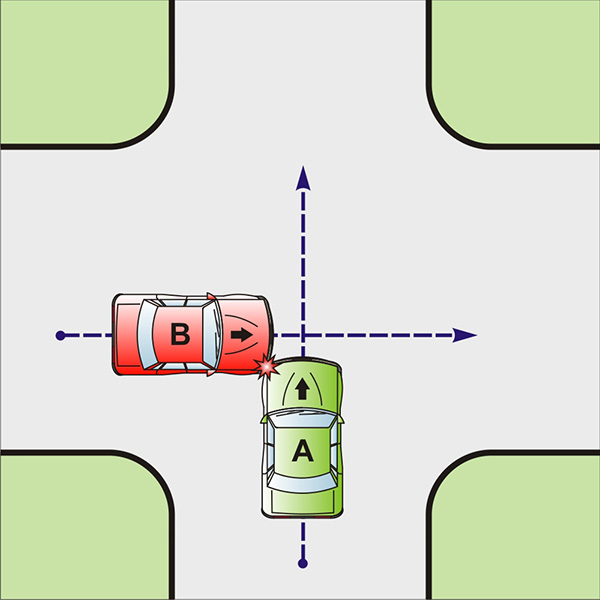 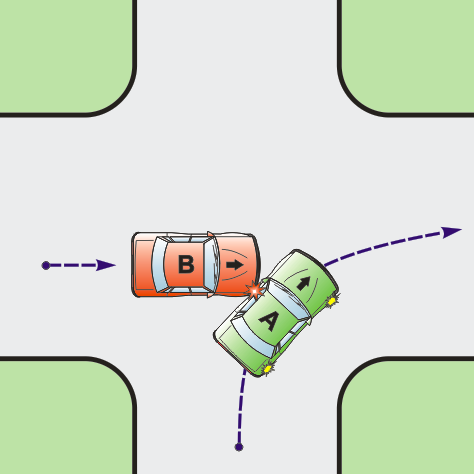 Схема № 3.6.17_(2.0)Схема № 3.6.17_(2.0)Схема № 3.6.17_(2.0)Схема № 3.6.17_(2.0)Схема № 3.6.17_(2.0)Схема № 3.6.17_(2.0)Обстоятельства ДТПЗаключениеп.11 Извещения о ДТПп.11 Извещения о ДТПРаспределение ответственностиРаспределение ответственностиА двигался по дороге, прилегающей к жилой зоне или дворовой территории. В выезжал на эту дорогу из жилой зоны или с дворовой территории.В нарушил п.17.3 ПДД.АВАВА двигался по дороге, прилегающей к жилой зоне или дворовой территории. В выезжал на эту дорогу из жилой зоны или с дворовой территории.В нарушил п.17.3 ПДД.56301Примеры схемПримеры схемПримеры схемПримеры схемПримеры схемПримеры схем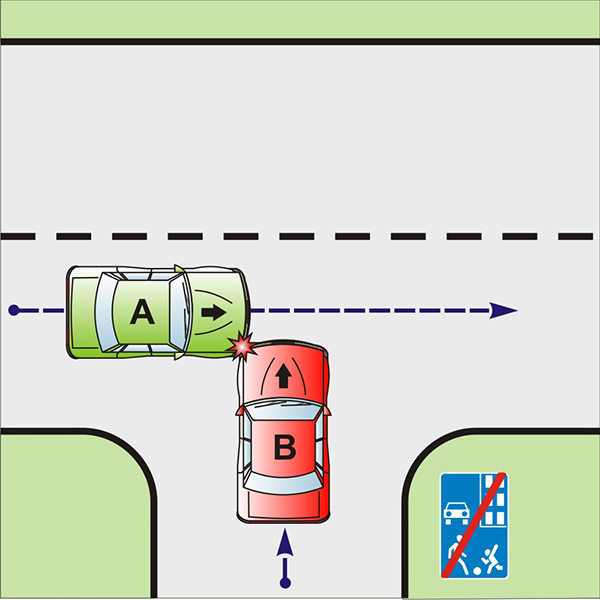 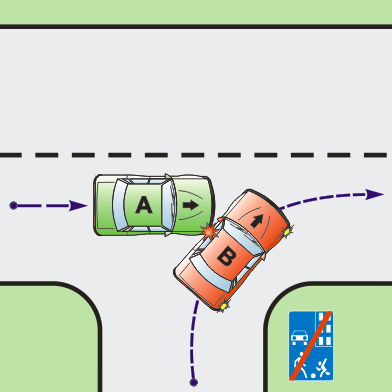 Схема № 3.7.13_(2.0)Схема № 3.7.13_(2.0)Схема № 3.7.13_(2.0)Схема № 3.7.13_(2.0)Схема № 3.7.13_(2.0)Схема № 3.7.13_(2.0)Обстоятельства ДТПЗаключениеп.11 Извещения о ДТПп.11 Извещения о ДТПРаспределение ответственностиРаспределение ответственностиА совершал поворот налево или разворот на перекрестке (в том числе на разрешающий сигнал светофора или регулировщика) и не пропустил В, который двигался во встречном направлении прямо или совершал поворот направо.Внимание! Наличие либо отсутствие знаков, а также тип ТС и их расположение на проезжей части не влияет на распределение ответственности.А нарушил п.13.4 или п.13.12ПДД.АВАВА совершал поворот налево или разворот на перекрестке (в том числе на разрешающий сигнал светофора или регулировщика) и не пропустил В, который двигался во встречном направлении прямо или совершал поворот направо.Внимание! Наличие либо отсутствие знаков, а также тип ТС и их расположение на проезжей части не влияет на распределение ответственности.А нарушил п.13.4 или п.13.12ПДД.14151310Примеры схемПримеры схемПримеры схемПримеры схемПримеры схемПримеры схем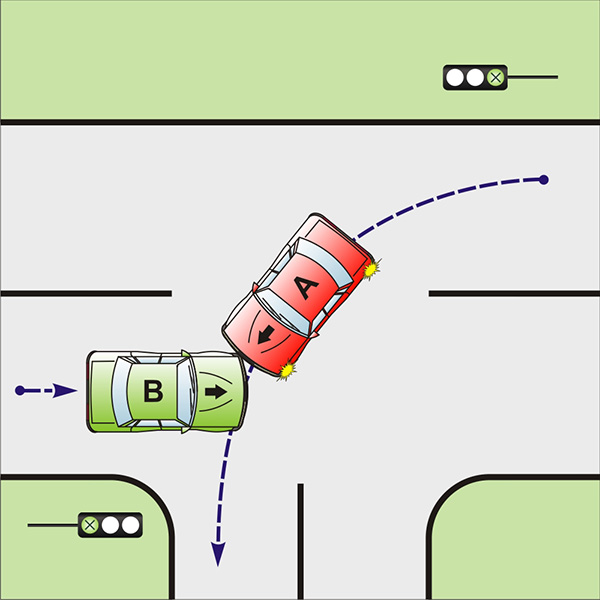 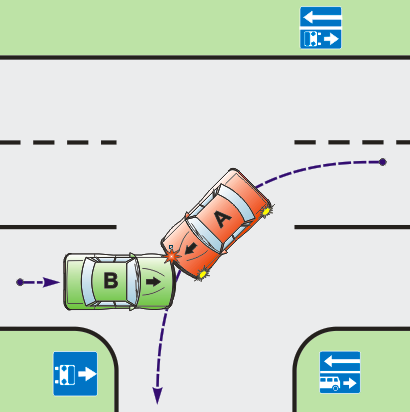 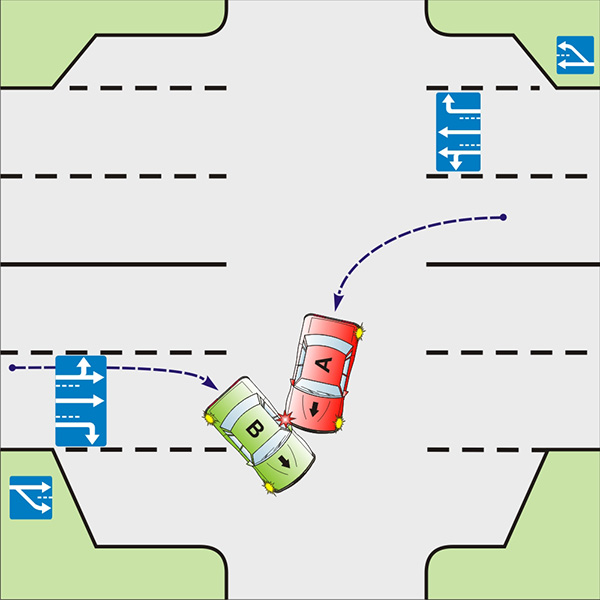 Схема № 3.8.8_(2.0)Схема № 3.8.8_(2.0)Схема № 3.8.8_(2.0)Схема № 3.8.8_(2.0)Схема № 3.8.8_(2.0)Схема № 3.8.8_(2.0)Обстоятельства ДТПЗаключениеп.11 Извещения о ДТПп.11 Извещения о ДТПРаспределение ответственностиРаспределение ответственностиВ выезжал на дорогу, не используя полосу разгона. А двигался по этой дороге прямо.В нарушил п.8.10 ПДД.АВАВВ выезжал на дорогу, не используя полосу разгона. А двигался по этой дороге прямо.В нарушил п.8.10 ПДД.51301Примеры схемПримеры схемПримеры схемПримеры схемПримеры схемПримеры схем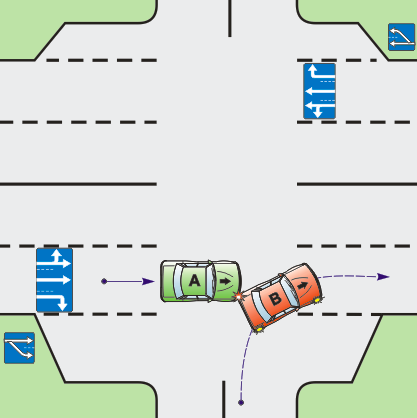 Схема № 3.9.8-8_(2.0)Схема № 3.9.8-8_(2.0)Схема № 3.9.8-8_(2.0)Схема № 3.9.8-8_(2.0)Схема № 3.9.8-8_(2.0)Схема № 3.9.8-8_(2.0)Обстоятельства ДТПЗаключениеп.11 Извещения о ДТПп.11 Извещения о ДТПРаспределение ответственностиРаспределение ответственностиА поворачивал направо, находясь слева от В. При этом В поворачивал налево.Внимание! В данной схеме под А и В понимаются транспортные средства, которые по своим габаритам и возможностям могут выполнить поворот в соответствии с пунктом 8.5. ПДД.А и В нарушили п.8.5 ПДДАВАВА поворачивал направо, находясь слева от В. При этом В поворачивал налево.Внимание! В данной схеме под А и В понимаются транспортные средства, которые по своим габаритам и возможностям могут выполнить поворот в соответствии с пунктом 8.5. ПДД.А и В нарушили п.8.5 ПДД1314181/21/2Примеры схемПримеры схемПримеры схемПримеры схемПримеры схемПримеры схем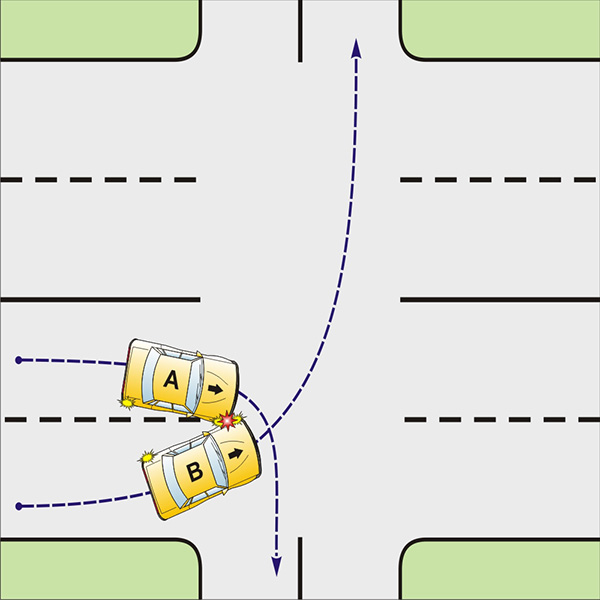 Схема № 3.10.8-9_(2.0)Схема № 3.10.8-9_(2.0)Схема № 3.10.8-9_(2.0)Схема № 3.10.8-9_(2.0)Схема № 3.10.8-9_(2.0)Схема № 3.10.8-9_(2.0)Обстоятельства ДТПЗаключениеп.11 Извещения о ДТПп.11 Извещения о ДТПРаспределение ответственностиРаспределение ответственностиВ двигался прямо по полосе встречного движения и совершил столкновение с А, поворачивающим налево.В нарушил п.9.2 ПДД,А нарушил п.8.1 ПДД.АВАВВ двигался прямо по полосе встречного движения и совершил столкновение с А, поворачивающим налево.В нарушил п.9.2 ПДД,А нарушил п.8.1 ПДД.14512171/2½Примеры схемПримеры схемПримеры схемПримеры схемПримеры схемПримеры схем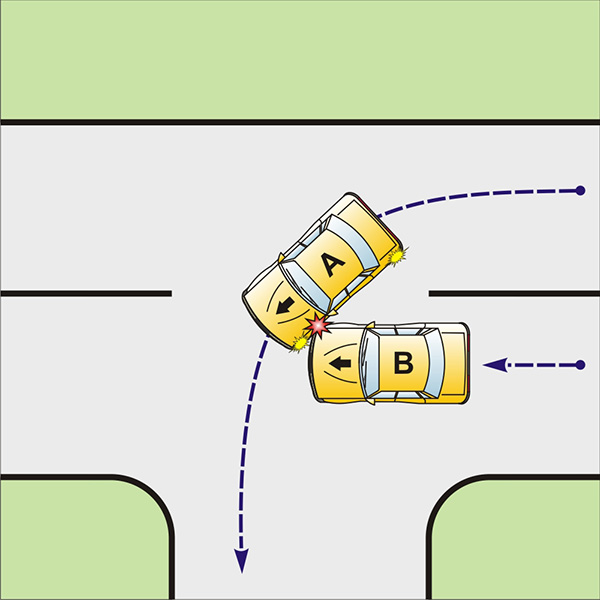 Схема № 4.1.8_(2.0)Схема № 4.1.8_(2.0)Схема № 4.1.8_(2.0)Схема № 4.1.8_(2.0)Схема № 4.1.8_(2.0)Схема № 4.1.8_(2.0)Обстоятельства ДТПЗаключениеп.11 Извещения о ДТПп.11 Извещения о ДТПРаспределение ответственностиРаспределение ответственностиВ двигался задним ходом. А стоял либо двигался вперед навстречу В. В нарушил п.8.12.АВАВВ двигался задним ходом. А стоял либо двигался вперед навстречу В. В нарушил п.8.12.1  531601Примеры схемПримеры схемПримеры схемПримеры схемПримеры схемПримеры схем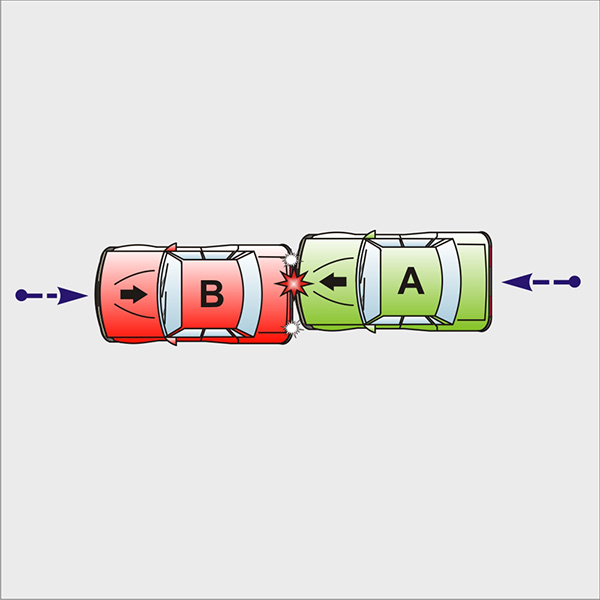 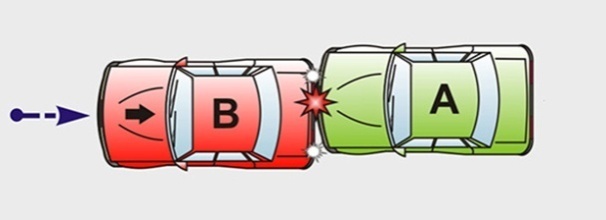 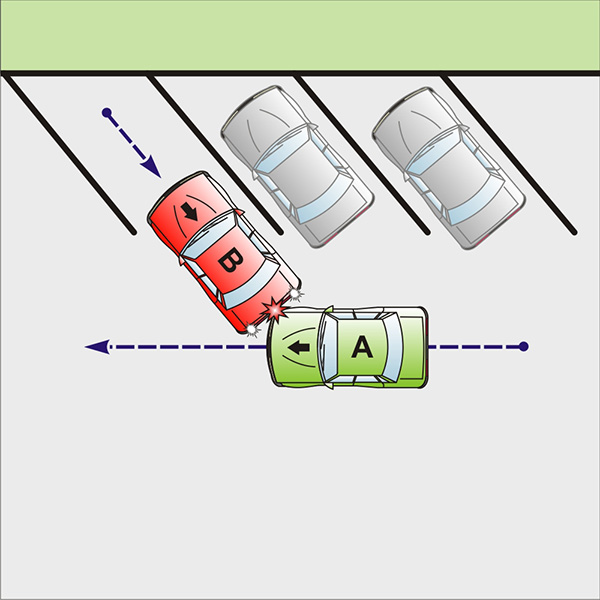 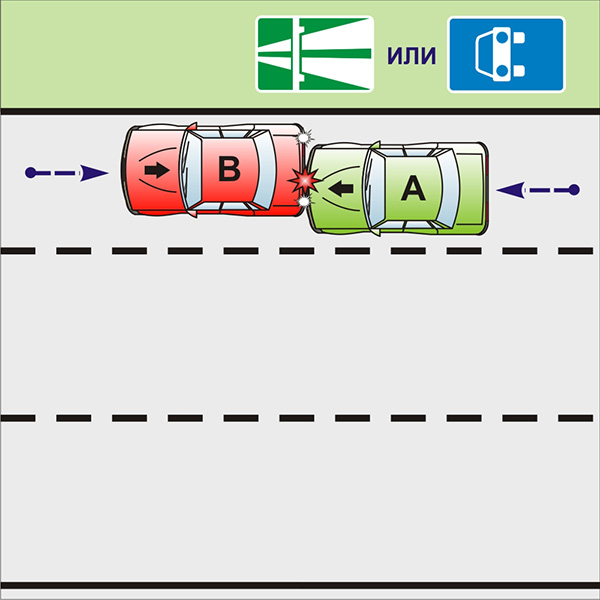 Схема № 4.2.12_(2.0)Схема № 4.2.12_(2.0)Схема № 4.2.12_(2.0)Схема № 4.2.12_(2.0)Схема № 4.2.12_(2.0)Схема № 4.2.12_(2.0)Обстоятельства ДТПЗаключениеп.11 Извещения о ДТПп.11 Извещения о ДТПРаспределение ответственностиРаспределение ответственностиВ не принял необходимых мер, исключающих самопроизвольное движение транспортного средства, в результате чего указанное транспортное средство, двигаясь назад, столкнулось со стоящим А.В нарушил п.12.8 ПДД.АВАВВ не принял необходимых мер, исключающих самопроизвольное движение транспортного средства, в результате чего указанное транспортное средство, двигаясь назад, столкнулось со стоящим А.В нарушил п.12.8 ПДД.12112001Примеры схемПримеры схемПримеры схемПримеры схемПримеры схемПримеры схем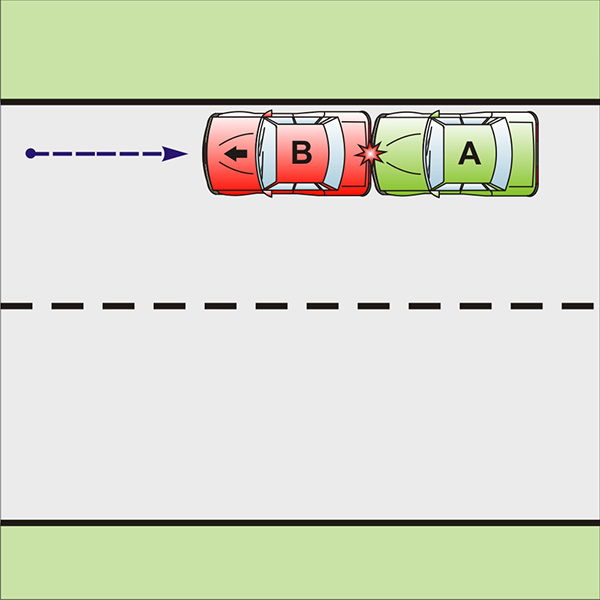 Схема № 4.3.8-8_(2.0)Схема № 4.3.8-8_(2.0)Схема № 4.3.8-8_(2.0)Схема № 4.3.8-8_(2.0)Схема № 4.3.8-8_(2.0)Схема № 4.3.8-8_(2.0)Обстоятельства ДТПЗаключениеп.11 Извещения о ДТПп.11 Извещения о ДТПРаспределение ответственностиРаспределение ответственностиВ выезжал с околотротуарной стоянки задним ходом. В это время А двигался по дороге задним ходом. Аналогичное распределение ответственности применяется при любых случаях ДТП при взаимном движении ТС задним ходом.А и В нарушили п.8.12 ПДД.АВАВВ выезжал с околотротуарной стоянки задним ходом. В это время А двигался по дороге задним ходом. Аналогичное распределение ответственности применяется при любых случаях ДТП при взаимном движении ТС задним ходом.А и В нарушили п.8.12 ПДД.163161/21/2Примеры схемПримеры схемПримеры схемПримеры схемПримеры схемПримеры схем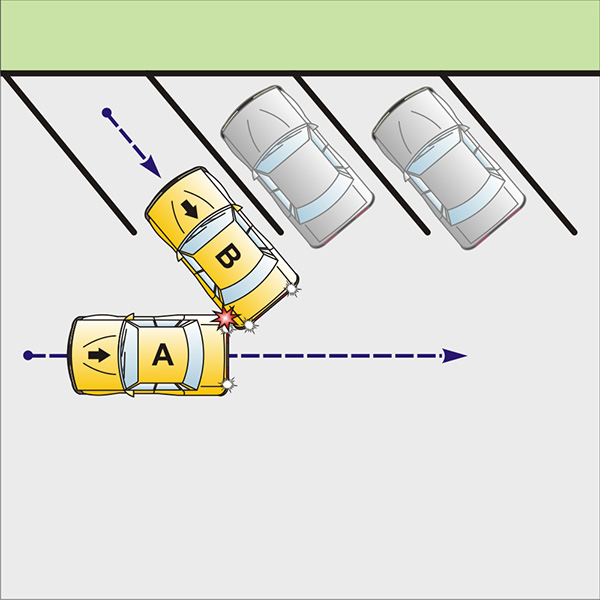 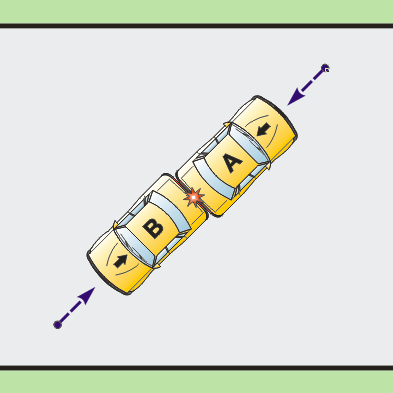 Схема № 5.1.8_(2.0)Схема № 5.1.8_(2.0)Схема № 5.1.8_(2.0)Схема № 5.1.8_(2.0)Схема № 5.1.8_(2.0)Схема № 5.1.8_(2.0)Обстоятельства ДТПЗаключениеп.11 Извещения о ДТПп.11 Извещения о ДТПРаспределение ответственностиРаспределение ответственностиВ, выезжая с места стоянки (остановки), или совершая маневрирование для остановки (стоянки), допустил столкновение с припаркованным А.Внимание! Распределение ответственности не зависит от того, было ли А припарковано с соблюдением или с нарушением ПДД..В нарушил п. 8.1 ПДД.АВАВВ, выезжая с места стоянки (остановки), или совершая маневрирование для остановки (стоянки), допустил столкновение с припаркованным А.Внимание! Распределение ответственности не зависит от того, было ли А припарковано с соблюдением или с нарушением ПДД..В нарушил п. 8.1 ПДД.12342001Примеры схемПримеры схемПримеры схемПримеры схемПримеры схемПримеры схем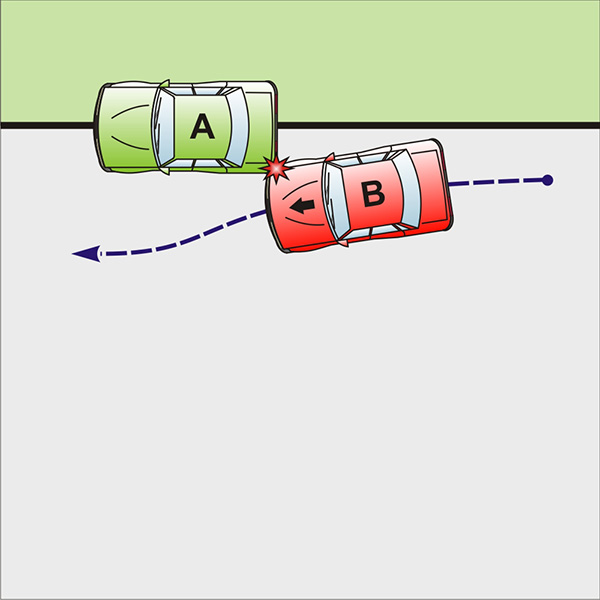 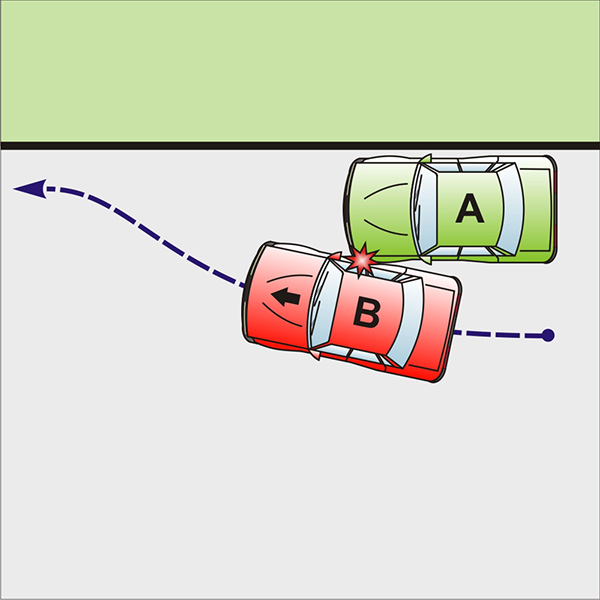 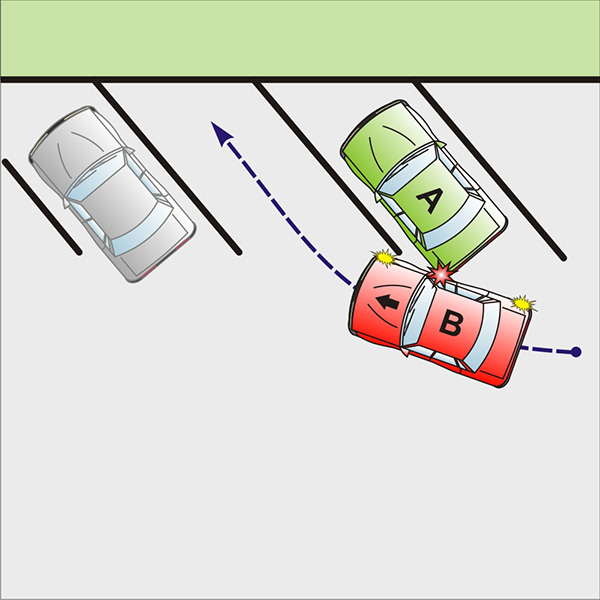 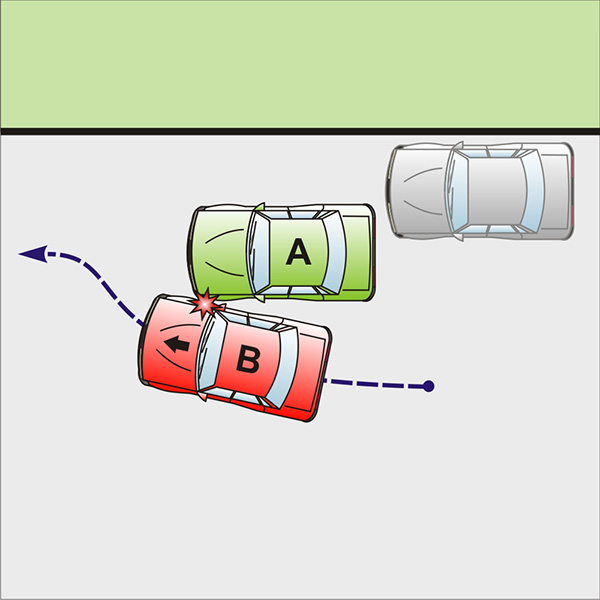 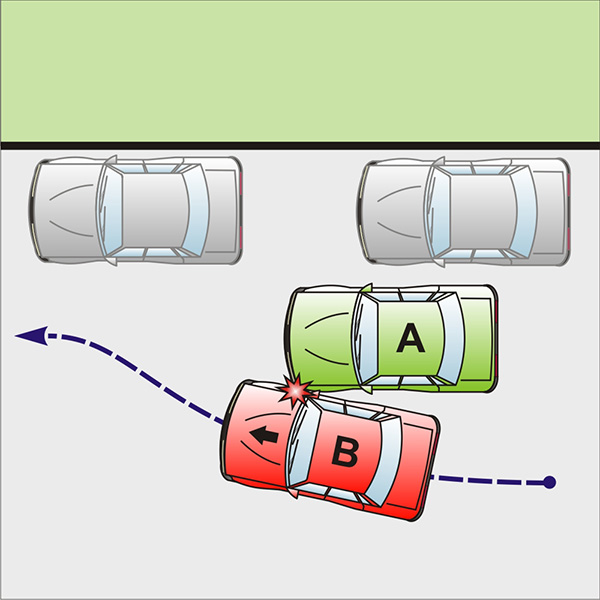 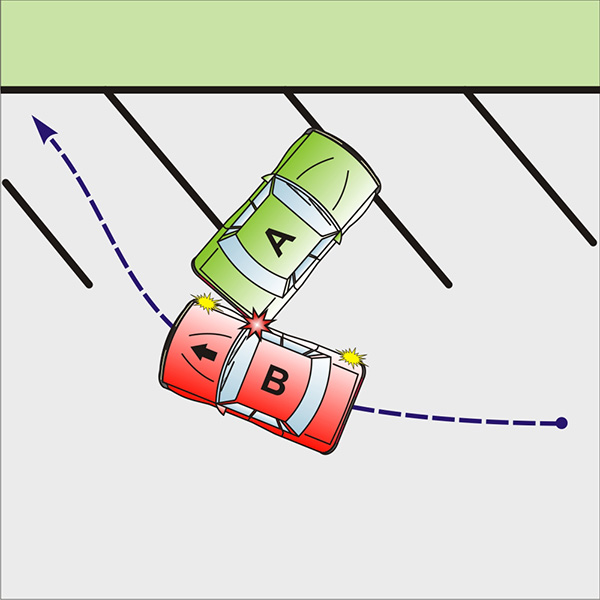 Схема № 5.2.10_(2.0)Схема № 5.2.10_(2.0)Схема № 5.2.10_(2.0)Схема № 5.2.10_(2.0)Схема № 5.2.10_(2.0)Схема № 5.2.10_(2.0)Обстоятельства ДТПЗаключениеп.11 Извещения о ДТПп.11 Извещения о ДТПРаспределение ответственностиРаспределение ответственностиА стоял (остановился). В, не обеспечив безопасность движения, произвел столкновение.Внимание! Распределение ответственности не зависит от места остановки АВ нарушил п.10.1 ПДД.АВАВА стоял (остановился). В, не обеспечив безопасность движения, произвел столкновение.Внимание! Распределение ответственности не зависит от места остановки АВ нарушил п.10.1 ПДД.152001Примеры схемПримеры схемПримеры схемПримеры схемПримеры схемПримеры схем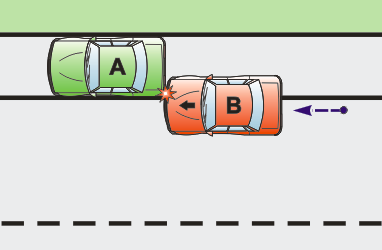 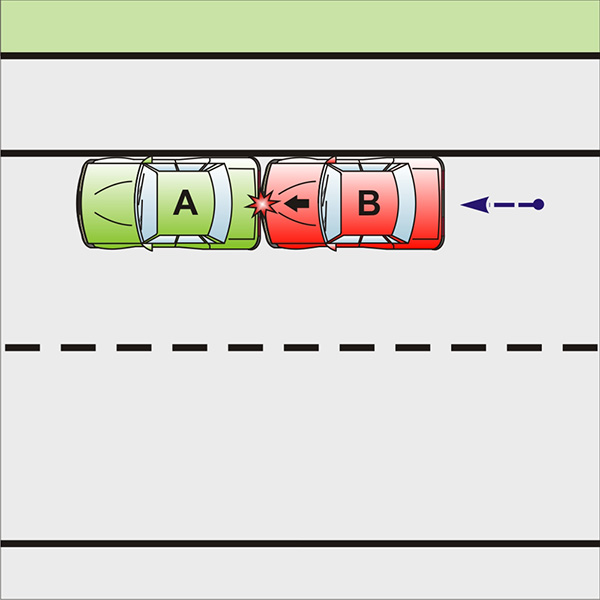 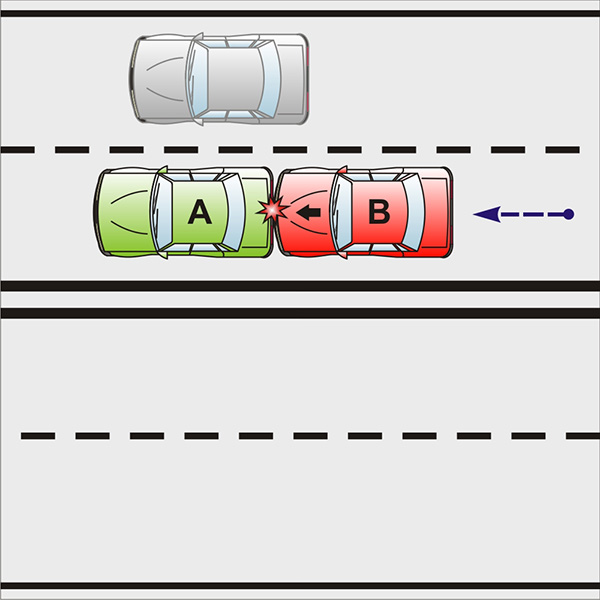 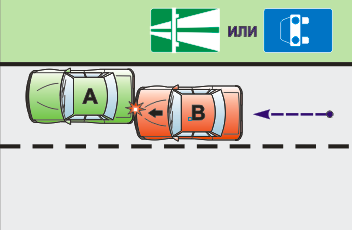 Схема № 5.3.12_(2.0)Схема № 5.3.12_(2.0)Схема № 5.3.12_(2.0)Схема № 5.3.12_(2.0)Схема № 5.3.12_(2.0)Схема № 5.3.12_(2.0)Обстоятельства ДТПЗаключениеп.11 Извещения о ДТПп.11 Извещения о ДТПРаспределение ответственностиРаспределение ответственностиА, остановился и открыл дверь, не обеспечив безопасность движения, в результате чего В произвел столкновение. Внимание! Схема не распространяется на аналогичные действия пассажиров транспортного средства А.А нарушил п.12.7 ПДД.АВАВА, остановился и открыл дверь, не обеспечив безопасность движения, в результате чего В произвел столкновение. Внимание! Схема не распространяется на аналогичные действия пассажиров транспортного средства А.А нарушил п.12.7 ПДД.118510Примеры схемПримеры схемПримеры схемПримеры схемПримеры схемПримеры схем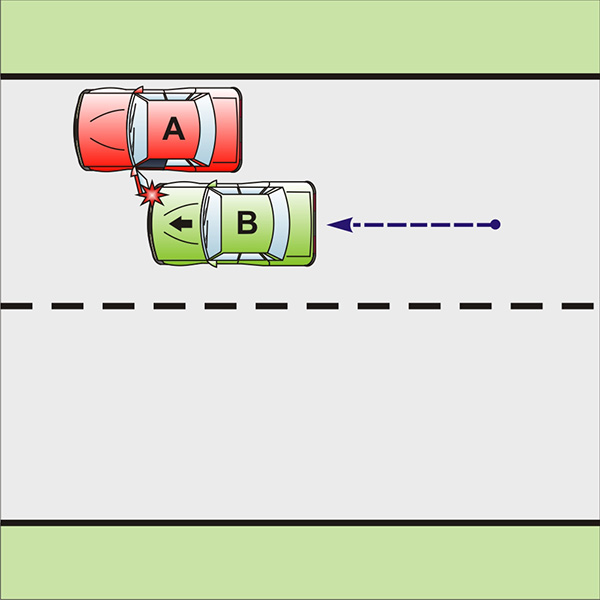 Схема № 5.4.12_(2.0)Схема № 5.4.12_(2.0)Схема № 5.4.12_(2.0)Схема № 5.4.12_(2.0)Схема № 5.4.12_(2.0)Схема № 5.4.12_(2.0)Обстоятельства ДТПЗаключениеп.11 Извещения о ДТПп.11 Извещения о ДТПРаспределение ответственностиРаспределение ответственностиВ не принял необходимых мер, исключающих самопроизвольное движение транспортного средства, в результате чего указанное транспортное средство, двигаясь вперед, столкнулось со стоящим А.В нарушил п.12.8 ПДД.АВАВВ не принял необходимых мер, исключающих самопроизвольное движение транспортного средства, в результате чего указанное транспортное средство, двигаясь вперед, столкнулось со стоящим А.В нарушил п.12.8 ПДД.1 222101Примеры схемПримеры схемПримеры схемПримеры схемПримеры схемПримеры схем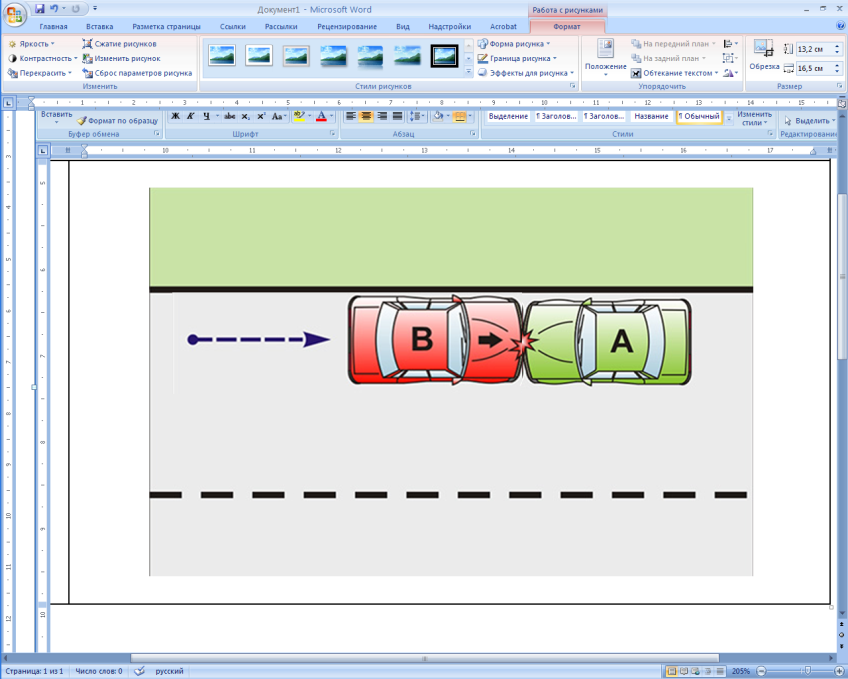 